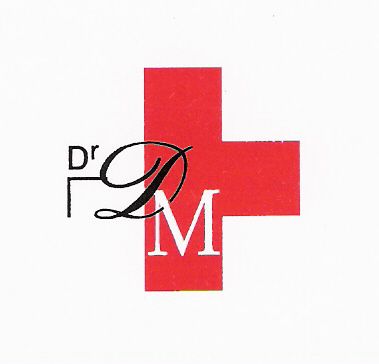 КБЦ »ДР ДРАГИША МИШОВИЋ – ДЕДИЊЕ«11000 Београд, Хероја Милана Тепића бр. 1Република СрбијаКОНКУРСНА ДОКУМЕНТАЦИЈАза јавну набавку мале вредности               Добра – Набавка рачунара и рачунарске опреме                    редни број јавне набавке 13М/20На основу члана 61. Закона о јавним набавкама („Службени гласник Републике Србије“, број 124/12, 14/15 и 68/15), члана 6. Правилника о обавезним елементима конкурсне документације у поступцима јавних набавки и начину доказивања испуњености услова („Службени гласник Републике Србије“, број 86/2015), конкурсна документација у поступку јавне набавке мале вредности садржи: Јун 2020. годинеПрилог број 1 1 ОПШТИ ПОДАЦИ О ЈАВНОЈ НАБАВЦИ Назив наручиоца: КБЦ „Др Дргиша Мишовић-Дедеиње“Адреса: Хероја  Милана Тепића бр. 1, 11000 БеоградЛице овлашћено за потписивање уговора:  Проф . др Владимир ЂукићИнтернет страница наручиоца: www.dragisamisovic.bg.ac.rsРегистарски број: 01607044445Матични број: 07044445Шифра делатности:85110ПИБ: 101369025Врста поступка: јавна набавка мале вредностиБрој јавне набавке: 13М/20Предмет набавке (добра): Набавка рачунара и рачунарске опремеПоступак се спроводи ради: Закључења оквирног споразума са једним добављачем, који ће трајати годину дана.Лице за контакт:  Верица СеничићE-mail: javnenabavkekbcdmisovic@gmail.comОквирни споразум се закључује на период од 1 (једне) године од дана потписивања од стране наручиоца и изабраног понуђача. Оквирни споразум не представља обавезу наручиоца на закључивање уговора о јавној набавци већ обавеза настаје закључивањем појединачног уговора.2. ПОДАЦИ О ПРЕДМЕТУ ЈАВНЕ НАБАВКЕ Опис предмета набавке, назив и ознака из општег речника набавки:  Добра-  Набавка рачунара и рачунарске опреме, ОРН: 30230000 Рачунарска опрема; Јавна набавка није обликована по партијама 3.КОНКУРСНА ДОКУМЕНТАЦИЈА – САДРЖАЈ   ПРАВИЛА ОКВИРНОГ СПОРАЗУМА, КРИТЕРИЈУМИ ЗА ДОДЕЛУ ОКВИРНОГ СПОРАЗУМА И УСЛОВИ ЗА   ЗАКЉУЧЕЊЕ ПОЈЕДИНАЧНИХ УГОВОРА – Прилог бр. 2УПУТСТВО ПОНУЂАЧИМА КАКО ДА САЧИНЕ ПОНУДУ– Прилог број 2 /1ОБРАЗАЦ ПОНУДЕ – Прилог број 3 ПОДАЦИ О ПОДИЗВОЂАЧУ – Прилог број 3/1 ПОДАЦИ О ЧЛАНУ ГРУПЕ ПОНУЂАЧА – Прилог број 3/2 УСЛОВИ ЗА УЧЕШЋЕ У ПОСТУПКУ ЈАВНЕ НАБАВКЕ ИЗ ЧЛАНА 75. И ЧЛАНА 76. ЗАКОНА О  ЈАВНИМ НАБАВКАМА И УПУТСТВО КАКО СЕ ДОКАЗУЈЕ ИСПУЊЕНОСТ УСЛОВА–Прилог број 4 ОБРАЗАЦ ИЗЈАВЕ ПОНУЂАЧА ДА ИСПУЊАВА СВЕ УСЛОВЕ ИЗ ЧЛАНА 75. СТАВ 1. ТАЧКЕ 1, 2 и 4 ЗЈН – Прилог број 5a ОБРАЗАЦ ИЗЈАВЕ О НЕЗАВИСНОЈ ПОНУДИ – Прилог број 5б ОБРАЗАЦ ИЗЈАВЕ О ПОШТОВАЊУ ОБАВЕЗА ИЗ ЧЛАНА 75. СТАВ 2. и 71. СТАВ 2. ЗАКОНА О ЈАВНИМ НАБАВКАМА - Прилог број 5в МОДЕЛ ОКВИРНОГ СПОРАЗУМА - Прилог бр. 6 + МОДЕЛ УГОВОРА – Прилог бр. 6а ВРСТА, ТЕХНИЧКЕ КАРАКТЕРИСТИКЕ (спецификације), КВАЛИТЕТ, КОЛИЧИНА И ОПИС ДОБАРА, РАДОВА ИЛИ УСЛУГА, НАЧИН СПРОВОЂЕЊА КОНТРОЛЕ И ОБЕЗБЕЂИВАЊА ГАРАНЦИЈЕ КВАЛИТЕТА, РОК ИЗВРШЕЊА, МЕСТО ИЗВРШЕЊА ИЛИ ИСПОРУКЕ ДОБАРА, ЕВЕНТУАЛНЕ ДОДАТНЕ УСЛУГЕ И СЛ.(Осим у случају набавке кредита као финансијске услуге када се сачињава кредитни захтев) – Прилог број 7 ОБРАЗАЦ СТРУКТУРЕ ПОНУЂЕНЕ ЦЕНЕ СА УПУТСТВОМ КАКО ДА СЕ ПОПУНИ –  Прилог број 8 ОБРАЗАЦ ТРОШКОВАПРИПРЕМЕ ПОНУДА – Прилог бр. 9 НАВОЂЕЊЕ ВРСТА ФИНАНСИЈСКИХ ОБЕЗБЕЂЕЊА КОЈИМА ПОНУЂАЧИ ОБЕЗБЕЂУЈУ И СПУЊЕЊЕ СВОЈИХ ОБАВЕЗА У ПОСТУПКУЈАВНЕ НАБАВКЕ, КАО И ИСПУЊЕЊЕ СВОЈИХ УГОВОРНИХ ОБАВЕЗА (меница, банкарске гаранције итд.) –Прилог број 10 + модел меничног овлашћења и текста банкарске  гаранције. КРИТЕРИЈУМ, ОДНОСНО НАЧИН ЗА ДОДЕЛУ ОКВИРНОГ СПОРАЗУМА У ПОСТУПКУ ЈАВНЕ НАБАВКЕ – Прилог бр. 11 Прилог бр. 2ПРАВИЛА ОКВИРНОГ СПОРАЗУМА, КРИТЕРИЈУМИ ЗА ДОДЕЛУ ОКВИРНОГ СПОРАЗУМА И УСЛОВИ ЗА ЗАКЉУЧЕЊЕ ПОЈЕДИНАЧНИХ УГОВОРАНакон спроведеног отвореног поступка, наручилац ће закључити оквирни споразум са једним понуђачем чија је понуда изабрана као најповољнија применом критеријума најнижа понуђена цена.У случају да два или више понуђача понуде исту цену, оквирни споразум ће се закључити са понуђачем који понуди краћи рок испоруке.Уколико постоји две или више понуда са истом понуђеном ценом и роком испоруке, услед чега није могуће донети одлуку о закључењу оквирног споразума, наручилац ће оквирни споразум доделити понуђачу који буде извучен путем жреба (извлачењем из шешира). Уколико се јави потреба за применом овог начина за доделу оквирног споразума, наручилац ће позвати све понуђаче да присуствују жребању, на начин да ће се обезбедити јавност и транспарентност у поступку јавне набавке, и о истом ће бити сачињен записник. Извлачење путем жреба наручилац ће извршити јавно, у присуству понуђача, и то тако што ће називе понуђача исписати на одвојеним папирима, који су исте величине и боје, те ће све те папире пресавити и ставити у кутију одакле ће извући назив понуђача коме се оквирни споразум додељује.Оквирни споразум се закључује на период од годину дана од дана потписивања оквирног споразума са једним понуђачем.Оквирни споразум ће бити закључен на укупан износ одобрених новчаних средстава.Укупна вредност оквирног споразума, односно максималан износ плаћања по основу истог је у висини процењене вредности.На основу закљученог оквирног споразума може се закључити један или више појединачних уговора о јавној набавци у зависности од стварних потреба наручиоца. Поступак доделе појединачних уговора по оквирном споразуму, спроводи се према условима за доделу уговора утврђеним у оквирном споразуму, на основу већ достављених понуда добављача, без поновног отварања конкуренције међу добављачима. Начин и услови за закључење појединачних уговора ближе су дефинисани у Моделу оквирног споразума.Прилог бр.2 /1УПУТСТВО ПОНУЂАЧИМА КАКО ДА САЧИНЕ ПОНУДУ Упутство понуђачима како да припреме понуду сачињено је на основу члана 61.ЗАКОНА О ЈАВНИМ НАБАВКАМА („Службени гласник Републике Србије“ број124/2012, 13М/2015 и 68/2015), у даљем тексту: ЗАКОН, члана 6. Правилника о обавезним елементима конкурсне документације у поступцима јавних набавки и начину доказивања испуњености услова („Службени гласник Републике Србије“ број 86/2015), у даљем тексту:ПРАВИЛНИК. Упутство садржи податке који су неопходни за припрему понуде у складу са захтевима НАРУЧИОЦА као и информације о условима и начину спровођења поступка доделе уговора о јавној набавци. Од ПОНУЂАЧА се очекује да детаљно проучи сва упутства, обрасце, услове и спецификације које су садржане у конкурсној документацији.  Непридржавање упутстава и недостављање свих тражених података и информација које су наведене у конкурсној документацији или подношење понуде која не одговора условима предвиђеним у конкурсној документацији, представља у сваком погледу ризик за ПОНУЂАЧА и као резултат може имати одбијање понуде. Подаци о језику на којем понуда мора бити састављена Наручилац припрема конкурсну документацију и води поступак на српском језику. Понуда коју припрема ПОНУЂАЧ, као и целокупна кореспонденција и документација у вези с понудом коју размене ПОНУЂАЧ и НАРУЧИЛАЦ, мора бити сачињена на српском језику.  Пратећа документа и штампана литература коју обезбеди понуђач могу бити на другом језику, под условом да их прати тачан превод релевантних пасуса, на српски или енглески језик. Дефинисање посебних захтева, уколико исти постоје, у погледу начина на који понуда мора бити сачињена, а посебно у погледу начина попуњавања образаца датих у конкурсној документацији, односно података који морају бити њихов саставни део Понуда се доставља у писаном облику, на обрасцима које ПОНУЂАЧ преузима са Портала Управе за јавне набавке или са интернет странице НАРУЧИОЦА. Појединачне обрасце садржане у конкурсној документацији, ПОНУЂАЧ попуњава читко, јасно и недвосмислено: Обавештење о могућности подношења понуде са варијантама, уколико је подношење такве понуде дозвољено- Понуде са варијантама нису дозвољене. Начин измене, допуне и опозива понуде у смислу члана 87. став 6. и члана 93. Закона  У року за подношење понуде понуђач може да измени, допуни или опозове своју понуду, писаним обавештењем пре истека рока за достављање понуда. Свако обавештење о измени, допуни или опозиву понуде треба да буде припремљено и достављено у затвореној коверти, лично или препорученом пошиљком, на адресу наручиоца на исти начин на који треба да буде достављена и сама понуда, са ознаком на коју се јавну набавку односи. Наручилац ће, по потреби, захтевати од понуђача додатна објашњења која ће му помоћи при прегледу, вредновању и упоређивању понуда, а по потреби ће извршити и (не)најављену контролу (увид) код понуђача, односно његовог подизвођача.  Наручилац не може да захтева, дозволи или понуди промену елемената понуде који су од значаја за примену критеријума за доделу уговора, односно промену којом би се понуда која je неодговарајућа или неприхватљива учинила одговарајућом, односно прихватљивом.  Наручилац ће у складу са Законом, а уз сагласност понуђача, извршити исправке рачунских грешака уочених приликом разматрања понуде по окончаном поступку отварања понуда. У случају разлике између јединичне и укупне цене, меродавна је јединична цена.  Ако се понуђач не сагласи са исправком рачунских грешака, наручилац ће његову понуду одбити као неприхватљиву. Обавештење да понуђач који је самостално поднео понуду не може истовремено да учествује у заједничкој понуди или као подизвођач, нити да учествује у више заједничких понуда Понуђач који је самостално поднео понуду не може истовремено да учествује у заједничкој понуди или као подизвођач. Захтев да понуђач, уколико ангажује подизвођача, наведе у својој понуди податке о подизвођачу, проценат укупне вредности набавке који ће поверити подизвођачу, део предмета набавке који ће извршити преко подизвођача, као и правила поступања наручиоца у случају да се доспела потраживања преносе директно подизвођачу, за део набавке који се извршава преко тог подизвођача Наручилац је дужан да у конкурсној документацији захтева од понуђача да у понуди наведе да ли ће извршење јавне набавке делимично поверити подизвођачу и да наведе у својој понуди, проценат укупне вредности набавке који ће поверити подизвођачу, а који не може бити већи од 50% као и део предмета набавке који ће извршити преко подизвођача. Ако понуђач у понуди наведе да ће делимично извршење набавке поверити подизвођачу, дужан је да наведе назив подизвођача, а уколико уговор између наручиоца и понуђача буде закључен, тај подизвођач ће бити наведен у уговору. Понуђач је дужан да наручиоцу, на његов захтев, омогући приступ код подизвођача ради утврђивања испуњености услова. Понуђач је дужан да за подизвођаче достави доказе о испуњености обавезних услова из члана 75. став 1. тачка од 1) до 4) Закона, а доказ о испуњености услова из члана 75. став 1. тачка 5) Закона за део набавке који ће извршити преко подизвођача. Ако је за извршење дела јавне набавке чија вредност не прелази 10% укупне вредности јавне набавке потребно испунити обавезан услов из члана 75. став 1. тачка 5) Закона понуђач може доказати испуњеност тог услова преко подизвођача којем је поверио извршење тог дела набавке. Поред обавезних услова, наручилац конкурсном документацијом одређује које још услове подизвођач мора да испуни и на који начин то доказује, при чему ти услови не могу бити такви да ограниче подношење понуде са подизвођачем. Понуђач, односно добављач у потпуности одговара наручиоцу за извршење обавеза из поступка јавне набавке, односно за извршење уговорних обавеза, без обзира на број подизвођача. Наручилац може на захтев подизвођача и где природа предмета набавке то дозвољава пренети доспела потраживања директно подизвођачу, за део набавке која се извршава преко тог подизвођача. У случају из става 9. члана 80. Закона наручилац је дужан да омогући добављачу да приговори ако потраживање није доспело. Правила поступања у вези са ставом 9. и 10. члана 80. Закона наручилац одређује у конкурсној документацији и не утичу на одговорност понуђача. Понуђач не може ангажовати као подизвођача лице које није навео у понуди, у супротном наручилац ће реализовати средство обезбеђења и раскинути уговор, осим ако би раскидом уговора наручилац претрпео знатну штету.  У случају из става 12. члана 80. Закона наручилац је дужан да обавести организацију надлежну за заштиту конкуренције. Понуђач може ангажовати као подизвођача лице које није навео у понуди, ако је на страни подизвођача након подношења понуде настала трајнија неспособност плаћања, ако то лице испуњава све услове одређене за подизвођача и уколико добије претходну сагласност наручиоца. Обавештење о томе да је саставни део заједничке понуде споразум којим се понуђачи из групе међусобно и према наручиоцу обавезују на извршење јавне набавке и подаци о обавезној садржини тог споразума Понуду може поднети група понуђача. Сходно члану 81. Закона, сваки понуђач из групе понуђача мора да испуни обавезне услове из члана 75. став 1. тачка од 1) до 4) Закона, а додатне услове испуњавају заједно, осим ако наручилац из оправданих разлога не одреди другачије. Услов из члана 75. став 1. тачка 5) Закона дужан је да испуни понуђач из групе понуђача којем је поверено извршење дела набавке за који је неопходна испуњеност тог услова. Саставни део заједничке понуде је споразум којим се понуђачи из групе међусобно и према наручиоцу обавезују на извршење јавне набавке, а који садржи:  Податке о члану групе који ће бити носилац посла, односно који ће поднети понуду и који ће заступати групу понуђача пред наручиоцем и опис послова сваког од понуђача из групе понуђача у извршењу уговора. Споразумом из члана 81. става 4. Закона уређују се и друга питања која наручилац одреди конкурсном документацијом. Наручилац не може од групе понуђача да захтева да се повезују у одређени правни облик како би могли да поднесу заједничку понуду.  Понуђачи који поднесу заједничку понуду за извршење уговора одговарају неограничено солидарно према наручиоцу. У случају подношења заједничке понуде, чланови групе понуђача треба да у понудама наведу имена и одговарајуће професионалне квалификације лица која ће бити одговорна за извршење уговора.  Захтеви у погледу траженог начина и услова плаћања, гарантног рока, као и евентуалних других околности од којих зависи прихватљивост понуде Понуда мора у потпуности одговарати захтевима наручиоца из конкурсне документације. Валута и начин на који мора бити наведена и изражена цена у понуди Вредности се у поступку јавне набавке исказују у динарима, без обрачунатог ПДВ-а. На основу члана 19. став 2. Закона, наручилац ће у прилогу број 3 (по потреби) да дозволи понуђачу да цену у понуди искаже у једној страној валути при чему ће навести да ће се за прерачун у динаре користити одговарајући средњи девизни курс Народне банке Србије на дан када је започето отварања понуда.  Захтев НАРУЧИОЦА да се вредност искаже и у једној страној валути, ако га има, наведен је у обрасцу понуде – Прилог број 3 конкурсне документације где је наведено и у којој валути се цене у понуди могу исказати. Образац понуде – Прилог број 3 конкурсне документације садржи упутство и услове за сачињавање прихватљиве понуде. Наручилац може да одбије понуду због неуобичајено ниске цене у свему у складу са чланом 92. Закона. Подаци о обавезним условима за учешће у поступку јавне набавке Испуњеност обавезних услова за учешће у поступку јавне набавке из члана 75. став 1. Закона, правно лице као понуђач, или подносилац пријаве, доказује достављањем следећих доказа: Извода из регистра Агенције за привредне регистре, односно извода из регистра надлежног Привредног суда; Извода из казнене евиденције, односно уверења надлежног суда и надлежне полицијске управе Министарства унутрашњих послова да оно и његов законски заступник није осуђиван за неко од кривичних дела као члан организоване криминалне групе, да није осуђиван за неко од кривичних дела против привреде, кривична дела против заштите животне средине, кривично дело примања или давања мита, кривично дело преваре; Уверења Пореске управе Министарства финансија да је измирио доспеле порезе и доприносе и уверења надлежне локалне самоуправе да је измирио обавезе по основу изворних локалних јавних прихода; Важеће дозволе за обављање одговарајуће делатности, издате од стране надлежног органа, ако је таква дозвола предвиђена посебним прописом што ће бити детаљно описано у прилогу број 4 конкурсне документације. Докази из става 1. тачке 2) и 4) члана 77. Закона не могу бити старији од два месеца пре отварања понуда.  Докази о испуњености услова могу се достављати у неовереним копијама, а наручилац може пре доношења Одлуке о додели уговора, захтевати од понуђача, чија је понуда на основу извештаја комисије за јавну набавку оцењена као најповољнија, да достави на увид оригинал или оверену копију свих или појединих доказа. Ако понуђач у остављеном, примереном року, не достави на увид оригинал или оверену копију тражених доказа, наручилац ће његову понуду одбити као неприхватљиву. Подаци о врсти, садржини, начину подношења, висини и роковима обезбеђења испуњења обавеза понуђача, уколико исто захтева наручилац У свему у складу са условима и упутством из конкурсне документације. Дефинисање посебних захтева, уколико исти постоје, у погледу заштите поверљивости података које наручилац ставља понуђачима на располагање, укључујући и њихове подизвођаче Наручилац је дужан да:  чува као поверљиве све податке о понуђачима садржане у понуди које је као такве, у складу са законом, понуђач означио у понуди;  одбије давање информације која би значила повреду поверљивости података добијених у понуди; чува као пословну тајну имена, заинтересованих лица, понуђача и подносилаца пријава, као и податке о поднетим понудама, односно пријавама, до отварања понуда, односно пријава.  Неће се сматрати поверљивим докази о испуњености обавезних услова, цена и други подаци из понуде који су од значаја за примену елемената критеријума и рангирање понуде.  Наручилац је дужан да у току поступка обезбеди чување поверљивих података из понуде у складу са чланом 14. Закона. Обавештење да понуђач може у писаном облику тражити додатне информације или појашњења у вези са припремањем понуде, као и да може да укаже наручиоцу и на евентуално уочене недостатке и неправилности у конкурсној документацији, уз напомену да се комуникација у поступку јавне набавке врши на начин одређен чланом 20. Закона Комуникација се у поступку јавне набавке и у вези са обављањем послова јавних набавки одвија писаним путем, односно путем поште, електронске поште или факсом, као и објављивањем од стране наручиоца на Порталу јавних набавки. Изабрано средство комуникације мора бити широко доступно, тако да не ограничава могућност учешћа заинтересованих лица у поступку јавне набавке. Комуникација треба да се одвија на начин да се поштују рокови предвиђени Законом и да се у том циљу, када је то могуће, користе електронска средства. Комуникација се мора одвијати на начин да се обезбеди чување поверљивихи података о заинтересованим лицима, података о понудама и понуђачима до отварања понуда, да се обезбеди евидентирање радњи предузетих у поступку и чување документације у складу са прописима којима се уређује област документарне грађе и архива. Алати који се користе у комуникацији електронским средствима и њихове техничке карактеристике морају бити широко доступни и интероперативни, такви да користе производе информационих технологија у општој употреби.  Ако је документ из поступка јавне набавке достављен од стране наручиоца или понуђача путем електронске поште или факсом, страна која је извршила достављање дужна је да од друге стране захтева да на исти начин потврди пријем тог документа, што је друга страна дужна и да учини када је то неопходно као доказ да је извршено достављање. Наручилац ће пријем докумената вршити само у току свог радног времена (7.00 часова – 15.00 часова), сваког радног дана (понедељак – петак), сходно својој унутрашњој организацији, осим у дане државних и верских празника у складу са Законом о државним и другим празницима у Републици Србији („Службени гласник Републике Србије“, број 43/2001, 101/2007 и 92/2011). Пријем докумената достављених по истеку наведеног радног времена, наручилац ће извршити првог наредног радног дана.  Заинтересовано лице може, у писаном облику тражити од наручиоца додатне информације или појашњења у вези са припремањем понуде, при чему може да укаже наручиоцу и на евентуално уочене недостатке и неправилности у конкурсној документацији, најкасније пет дана пре истека рока за подношење понуде. Обавештење о начину на који се могу захтевати додатна објашњења од понуђача после отварања понуда и вршити контрола код понуђача односно његовог подизвођача Наручилац ће, по потреби, писаним путем, захтевати од понуђача додатна објашњења која ће му помоћи при прегледу, вредновању и упоређивању понуда, а по потреби ће извршити и контролу (увид) код понуђача односно његовог подизвођача.  Наручилац не може да захтева, дозволи или понуди промену елемената понуде који су од значаја за примену критеријума за доделу уговора, односно промену којом би се понуда која je неодговарајућа или неприхватљива учинила одговарајућом, односно прихватљивом, осим ако другачије не произилази из природе поступка јавне набавке. У случају разлике између јединичне и укупне цене, меродавна је јединична цена.  Ако се понуђач не сагласи са исправком рачунских грешака, наручилац ће његову понуду одбити као неприхватљиву. Врсте критеријума за доделу уговора, сви елементи критеријума на основу којих се додељује уговор, који морају бити описани и вредносно изражени, као и методологију за доделу пондера за сваки елемент критеријума која ће омогућити накнадну објективну проверу оцењивања понуда Наручилац ће оквирни споразум доделити сагласно критеријуму који је утврђен Одлуком комисије о утврђивању критеријума (прилог број 11 конкурсне документације).  Елементи критеријума на основу којих ће наручилац извршити доделу оквирног споразума  у ситуацији када постоје две или више понуда са једнаким бројем пондера или истом понуђеном ценом У случају да постоји два или више понуђача којису понудили исту цену одлука ће се донети на основу резервног елемента критеријума, односно начина утврђеног у прилогу број 11 конкурсне документације. Обавештење о томе да је понуђач или кандидат дужан да при састављању своје понуде наведе да је поштовао обавезе које произилазе из важећих прописа о заштити на раду, запошљавању и условима рада, заштити животне средине, као и да нема забрану обављања делатности која је на снази у време подношења понуде Понуђач је дужан да у оквиру своје понуде достави изјаву којом потврђује под кривичном и материјалном одговорношћу да је при састављању своје понуде поштовао обавезе које произилазе из важећих прописа о заштити на раду, запошљавању и условима рада, заштити животне средине, као и да нема забрану обављања делатности која је на снази у време подношења понуде. Обавештење да накнаду за коришћење патената, као и одговорност за повреду заштићених права интелектуалне својине трећих лица сноси понуђач Битни захтеви који нису укључени у важеће техничке норме и стандарде, а који се односе на заштиту животне средине, безбедност и друге околности од општег интереса, морају да се примењују и да се изричито наведу у конкурсној документацији. Наручилац посебно напомиње да накнаду за коришћење патената, као и одговорност за повреду заштићених права интелектуалне својине трећих лица, сноси понуђач. Обавештење о начину и року подношења захтева за заштиту права, са детаљним упутством о садржини потпуног захтева за заштиту права у складу са чланом 151. став 1. тачка од 1) до 7) Закона, као и износом таксе из члана 156. став 1. тачка од 1) до 3) Закона и детаљним упутством о потврди из члана 151. став 1. тачка 6) Закона којом се потврђује да је уплата таксе извршена, а која се прилаже уз захтев за заштиту права приликом подношења захтева наручиоцу, како би се захтев сматрао потпуним.Захтев за заштиту права може да поднесе понуђач, подносилац пријаве, кандидат, односно заинтересовано лице, који има интерес за доделу уговора односно оквирног споразума у конкретном поступку јавне набавке и који је претрпео или би могао претрпети штету због поступања наручиоца противно одредбама Закона (у даљем тексту: подносилац захтева).  Захтев за заштиту права може да поднесе Управа за јавне набавке, Државна ревизорска институција, јавни правобранилац и грађански надзорник. Захтев за заштиту права подноси се наручиоцу, а копија се истовремено доставља Републичкој комисији. Захтев за заштиту права мора бити потпун, у складу са чланом 151. став 1. тачка од 1) до 7) Закона, тј. мора да садржи: назив и адресу подносиоца захтева и лице за контакт; назив и адресу наручиоца; податке о јавној набавци која је предмет захтева, односно о одлуци наручиоца; повреде прописа којима се уређује поступак јавне набавке; чињенице и доказе којима се повреде доказују;потврду о уплати таксе из члана 156. Закона; потпис подносиоца. Ако поднети захтев за заштиту права не садржи све обавезне елементе из члана 151. став 1. Закона, наручилац ће такав захтев одбацити закључком. Против закључка наручиоца подносилац захтева може у року од три дана од дана пријема закључка поднети жалбу Републичкој комисији, док копију жалбе истовремено доставља наручиоцу.  Захтев за заштиту права може се поднети у току целог поступка јавне набавке, против сваке радње наручиоца, осим ако Законом није другачије одређено. Захтев за заштиту права којим се оспорава врста поступка, садржина позива за подношење понуда или конкурсне документације, сматраће се благовременим уколико је примљен од стране наручиоца најкасније седам дана пре истека рока за подношење понуда, а у поступку јавне набавке мале вредности и квалификационом поступку ако је примљен од стране наручиоца три дана пре истека рока за подношење понуда, без обзира на начин достављања и уколико је подносилац захтева у складу са чланом 63. став 2. Закона указао наручиоцу на евентуалне недостатке и неправилности, а наручилац исте није отклонио. Захтев за заштиту права којим се оспоравају радње које наручилац предузме пре истека рока за подношење понуда, а након истека рока из члана 149. став 3. Закона, сматраће се благовременим уколико је поднет најкасније до истека рока за подношење понуда.  После доношења Одлуке о додели уговора и/или Одлуке о обустави поступка, рок за подношење захтева за заштиту права је десет дана од дана објављивања Одлуке на Порталу јавних набавки.  Захтевом за заштиту права не могу се оспоравати радње наручиоца предузете у поступку јавне набавке ако су подносиоцу захтева били или могли бити познати разлози за његово подношење пре истека рока за подношење захтева, а подносилац захтева га није поднео пре истека тог рока. Уколико је у истом поступку јавне набавке поново поднет захтев за заштиту права од стране истог подносиоца захтева, у том захтеву се не могу оспоравати радње наручиоца за које је подносилац захтева знао или могао знати приликом подношења претходног захтева. О поднетом захтеву за заштиту права наручилац објављује обавештење о поднетом захтеву на Порталу јавних набавки, најкасније у року од два дана од дана пријема захтева за заштиту права. У случају поднетог захтева за заштиту права наручилац не може донети Одлуку о додели уговора и/или Одлуку о обустави поступка, нити може закључити уговор о јавној набавци пре доношења одлуке о поднетом захтеву за заштиту права, осим у случају преговарачког поступка из члана 36. став 1. тачка 3) Закона.  Одговорно лице наручиоца може донети одлуку да наручилац предузме активности из члана 150. став 1. Закона пре доношења одлуке о поднетом захтеву за заштиту права, када би задржавање активности наручиоца у поступку јавне набавке, односно у извршењу уговора о јавној набавци проузроковало велике тешкоће у раду или пословању наручиоца које су несразмерне вредности јавне набавке, а која мора бити образложена. Одлуку наручилац без одлагања доставља Републичкој комисији и објављује је на Порталу јавних набавки и на својој интернет страници. Наручилац може да одлучи да заустави даље активности у случају подношења захтева за заштиту права, при чему је дужан да у обавештењу о поднетом захтеву за заштиту права наведе да зауставља даље активности у поступку јавне набавке. Подносилац захтева је дужан да у складу са чланом 156. Закона, на рачун буџета Републике Србије уплати таксу у износу од 60.000,00 динара у поступку јавне набавке мале вредности. Потврда и извршеној уплати треба да буде издата од стране банке, и потписана од стране овлашћеног лица банке. Број жиро рачуна је: 840-30678845-06, шифра плаћања: 153 или 253, позив на број: подаци о броју или ознаци јавне набавке поводом које се подноси захтев за заштиту права; сврха: ЗЗП; назив наручиоца; број или ознака јавне набавке поводом које се подноси захтев за заштиту права, корисник: Буџет Републике Србије. Информације о начину уплате и обавезној садржини доказа о уплати таксе доступне су на интернет адреси http://www.kjn.gov.rs/ci/uputstvo-o-uplati-republicke-administrativne-takse.html. Обавештење да ће оквирни споразум бити закључен у року од осам дана од дана истека рока за подношење захтева за заштиту права из члана 149. Закона.Наручилац ће закључити оквирни споразум са изабраном понуђачем у року од осам дана од дана протека рока за подношење захтева за заштиту права Подаци о обавезној садржини понуде Понуђач подноси понуду у затвореној коверти. Понуђачможе да поднесе самоједну понудуса доказима о испуњености услова из конкурсне документације. У року за подношење понуда, понуђач може да измени, допуни или опозове своју понуду, на начин који је одређен у конкурсној документацији. Средства финансијског обезбеђења Финансијска гаранција за озбиљност понуде 22.1.1 Уз понуду, сви понуђачи достављају:   ФИНАНСИЈСКУ ГАРАНЦИЈУ ЗА ОЗБИЉНОСТ ПОНУДЕ на износ од 10% од вредности понуде без обрачунатог ПДВ-а, са роком важења не краћим од 30 (тридесет) дана од дана истека рока важења понуде. Финансијска гаранција за озбиљност понуде тражи се ради заштите наручиоца и биће наплаћена:   •	ако понуђач своју понуду повуче за време важења понуде, а након јавног отварања понуда или,•	у случају да изабрани понуђач не потпише оквирни споарзум или не достави финансијску гаранцију за добро извршење оквирног споразума Финансијска гаранција ће бити исказана у истој валути у којој је исказана и сама понуда и  издата у форми: банкарске гаранције која мора бити безусловна и на први платива, или бланко менице, која мора бити уписана у Регистар НБС са припадајућим попуњеним меничним овлашћењем, а који морају бити оверени и потписани од стране лица чији се потпис налази на картону депонованих потписа.  достављено менично овлашћење мора бити сачињено на меморандуму понуђача према моделу који се налази у прилогу ове конкурсне документације. уколико понуђач као финансијску гаранцију за озбиљност понуде достави бланко меницу, потребно је да у оквиру своје понуде достави и фотокопију картона депонованих потписа код пословне банке који мора бити оверен од стране банке после дана објављивања позива за подношење понуда. Свака понуда која није осигурана финансијском гаранцијом за озбиљност понуде биће одбијена од стране наручиоца као неприхватљива. Финансијска гаранција биће враћена неизабраним понуђачима што је пре могуће након завршеног избора, а најкасније у року од 30 (тридесет) календарских дана од дана истека рока важења понуде. Изабраном понуђачу финансијска гаранција за озбиљност понуде биће враћена након што понуђач потпише уговор и када поднесе финансијску гаранцију за добро извршење посла. Финансијска гаранција за извршење oквирног споразума22.2.1 Понуђач је дужан да приликом потписивања Оквирног споразума наручиоцу достави финансијску гаранцију за добро извршење оквирног споразума, у висини од 10% вредности Оквирног споразума без обрачунатог ПДВ-а, са роком важења од најмање 30 дана дуже од дана истека рока важења Оквирног споразума, издату у форми:бланко сопствене менице, која мора бити уписана у Регистар НБС са припадајућим попуњеним меничним овлашћењем, а који морају бити потписани од стране лица чији се потпис налази на картону депонованих потписа, достављено менично овлашћење мора бити сачињено на меморандуму понуђача према моделу који се налази у прилогу ове конкурсне документације.понуђач је дужан да приликом обостраног потписивања оквирног споразума, достави и фотокопију картона депонованих потписа код пословне банке који мора бити потписан од стране овлашћеног лица банке после дана објављивања позива за подношење понуда.Наручилац ће реализовати достављену финансијску гаранцију уколико понуђач не извршава своје обавезе на начин предвиђен Оквирним споразумом.22.3      Финансијска гаранција за добро извршење уговора22.3.1    Добављач  је дужан да, када буде позван на потписивање уговора о јавној набавци, на основу Оквирног споразума, приликом потписивања уговора наручиоцу достави финансијску гаранцију за добро извршење уговора, у висини од 10% од уговорене вредности без обрачунатог ПДВ-а, са роком важења од најмање 30 (тридесет) дана дуже од дана истека рока важења уговора, издату у форми:бланко сопствене менице, која мора бити уписана у Регистар НБС са припадајућим попуњеним меничним овлашћењем, а који морају бити потписана и од стране лица чији се потпис налази на картону депонованих потписа, достављено менично овлашћење мора бити сачињено на меморандуму понуђача према моделу који се налази у прилогу ове конкурсне документације.Уколико понуђач као финансијску гаранцију за добро извршење уговора достави бланко меницу, потребно је да, приликом обостраног потписивања уговора, достави и фотокопију картона депонованих  потписа код пословне банке потписан од стране овлашћеног лица банке после дана објављивања позива за подношење понуда.22.3.2  Наручилац ће приложену финансијску гаранцију за добро извршење уговора искористити у сврху накнаде штете у следећим случајевима:у случају неизвршења уговорних обавеза у роковима и на начин који су предвиђени  уговором о јавној набавци,у случају неоснованог једностраног раскида уговора о јавној набавци од стране добављача, у другим случајевима неиспуњења уговорних обавеза који могу довести до угрожавања рада наручиоца и нанесе му штету или угрози живот и здравље пацијента на било који начин.     22.3.3. Поред достављеног средства финансијског обезебеђења за добро извршење посла, понуђачи су дужни да приликом потписивања уговора доставе бланко меницу регистровану код НБС, са попуњеним, потписаним и овереним меничним овлашћењем, у висини од 5% уговорене вредности набавке без обрачунатог ПДВ-а, која ће бити активирана у сврху наплате уговорне казне. Меницу и менично овлашћење мора да прати и картон депонованих потписа (картон депонованих потписа мора бити оверен од стране банке после дана објављивања позива за подношење понуда). Менично овлашћење мора садржати клаузулу да важи најмање 30 дана дуже од дана истека рока за коначно извршење посла.   22.3.4. Уколико првобитно достављена финансијска гаранција за добро извршење посла буде наплаћена или меница буде активирана у сврху наплате уговорне казне, понуђач је дужан да у року од 5 /пет/ дана од дана наплате достави нову финансијску гаранцију за добро извршење посла /меницу за сврху наплате уговорне казне, у висини од 10%, односно 5% од вредности нереализованог дела уговора без обрачунатог ПДВ-а, а сходно члану 129. став 3. Закона о облигационим односима („Сл. лист“ СФРЈ бр. 29/78, 39/85, 45/89, - Одлука УСЈ и 57/89, „Сл. лист СРЈ“ бр. 31/93 и „Сл. лист СЦГ“ бр. 1/2003-Устaвна повељаОбавештење о могућности да понуђач може да поднесе понуду за једну или више партија и упутство о начину на који понуда мора бити поднета, уколико је предмет јавне набавке обликован у више партија Уколико је предмет јавне набавке обликован у више партија, понуђач може да поднесе понуду за једну или више партија. Понуда мора да обухвати целокупну партију. У случају да понуђач поднесе понуду за две или више партија, она мора бити поднета тако да се може оцењивати за сваку партију посебно. 24) Рок важења понуде Рок важења понуде одређује наручилац и тај рок се обавезно наводи у понуди, али не може бити краћи од 60 дана од дана отварања понуда. У случају истека рока важења понуде, наручилац је дужан да у писаном облику затражи од понуђача продужење рока важења понуде. Понуђач који прихвати захтев за продужење рока важења понуде не може мењати понуду. Захтеви и одговори у вези са тим,  достављаће се у писаном облику. 25)   Рок у коме ће понуђач коме је додељен оквирни споразум приступити закључењу оквирног споразума Наручилац ће закључити оквирни споразум са понуђачем коме је додељен оквирни споразум у року од осам дана од дана протека рока за подношење захтева за заштиту права.Ако понуђач коме је додељен оквирни споразум одбије да закључи оквирни споразум са наручиоцем, наручилац може закључити оквирни споразум са првим следећим најповољнијим понуђачем.. 26)   Врста другог релевантног доказа који је од значаја за уредно извршење обавеза понуђача по раније закљученим уговорима о јавним набавкама Наручилац може одбити понуду уколико поседује доказ који потврђује да понуђач није испуњавао своје обавезе по раније закљученим уговорима о јавним набавкама који су се односили на исти предмет набавке, за период од претходне три године пре објављивања позива за подношење понуда. Доказ из става 1. из члана 82. Закона може бити: правноснажна судска пресуда, исправа о реализованом средству обезбеђења испуњених обавеза у поступку јавне набавке или испуњења уговорних обавеза, исправа о наплаћеној уговорној казни, рекламације потрошача, односно корисника, ако нису отклоњене у уговореном року, извештај надзорног органа о изведеним радовима који нису у складу са пројектом, односно уговором, изјава о раскиду уговора због неиспуњења битних елемената уговора дата на начин и под условима предвиђеним законом којим се уређују облигациони односи, доказ о ангажовању на  извршењу уговора о јавној набавци лица која нису означена у понуди као подизвођачи, односно чланови групе понуђача, други одговарајући доказ примерен предмету јавне набавке, који се односи на испуњење обавеза у ранијим поступцима јавне набавке или по раније закљученим уговорима о јавним набавкама. Наручилац ће одбити понуду ако поседује доказ из члана 82. став 3. тачка 1) Закона, који се односи на поступак који је спровео или уговор који је закључио и други наручилац ако је предмет јавне набавке истоврстан.  27)    Трошкови Трошкове припреме и подношења понудесносиискључивопонуђач и не може тражити од наручиоца накнаду трошкова. Ако је поступак јавне набавке обустављен из разлога који су на страни наручиоца, наручилац је дужан да понуђачу надокнади трошкове израде узорка или модела, ако су израђени у складу са техничким спецификацијама наручиоца и трошкове прибављања средства обезбеђења, под условом да је понуђач тражио накнаду тих трошкова у својој понуди. 28)    Преузимање конкурсне документације Наручилац ће од дана објављивања позива за подношење понуда на Порталу јавних набавки и на својој интернет страници омогућити преузимање конкурснедокументације.  29)    Паковање и достављање понуде Понуђач доставља  понуду у запечаћеној коверти, тако да се при отварању може проверити да ли је затворена онако како је предата. Ако коверта није запечаћена и означена на начин описан овим Упутством, НАРУЧИЛАЦ не преузима никакву одговорност уколико понуда залута или се отвори пре времена. На задњој страни коверте треба обавезно навести име и адресу понуђача, што омогућава да понуда буде враћена неотворена, у случају да се прогласи неблаговременом.  Понуде се достављају у затвореној коверти препорученом пошиљком или личном доставом на адресу: КБЦ „Др Драгиша Мишовић – Дедиње“, Архива Установе ,за ЈАВНЕ НАБАВКЕ – Београд, ул. Јована Мариновића бр. 4.са назнаком: Понуда за ЈАВНУ НАБАВКУ ДОБАРА број 13M/20 –– Набавка рачунара и рачунарске опреме  – НЕ ОТВАРАТИ. На полеђини коверте или на кутији навести назив и адресу понуђача. У случају да понуду подноси група понуђача, на коверти је потребно назначити да се ради о групи понуђача и навести називе и адресу свих учесника у заједничкој понуди.По истеку рока за подношење понуда понуђач не може да повуче нити да мења своју понуду.Понуда се сматра благовременом ако је Наручиоцу достављена до периода назначеног у позиву за подношење понуда. Неблаговременом ће се сматрати понуда која буде достављена на адресу Наручиоца након истека наведеног рока за подношење понуда.Јавно отварање понуда Наручилац ће извршити ЈАВНО отварање понуда по истеку рока за подношење понуда у току истог дана у просторијама Одељења за јавне набавке и комерцијалу наручиоца – Клиничко болничког центара „Др  Драгиша  Мишовић-Дедиње“, ул. Хероја Милана Тепића бр. 1. Београд.. Овлашћење за присуство и учествовање у поступку јавне набавке подноси се Председнику комисије непосредно пре почетка поступка отварања понуде. Достављено пуномоћје обавезно мора имати свој број, датум и потпис овлашћеног лица. Овлашћени представник понуђача који учествује у поступку отварања понуда има право да приликом отварања понуда изврши увид у податке из понуде који се уносе у записник о отварању понуде. Записник о отварању понуда потписују чланови комисије и овлашћени представници понуђача који преузимају примерак записника. Присутни овлашћени представници понуђача потписују записник у коме се евидентира њихово присуство. Интегритет поступка Наручилац може одбити понуду уколико поседује доказ да је понуђач у претходне три године пре објављивања позива за подношење понуда, у поступку јавне набавке: поступао супротно забрани из чланова 23. и 25. Закона, учинио повреду конкуренције, доставио неистините податке у понуди или без оправданих разлога одбио да закључи уговор о јавној набавци, након што му је уговор додељен, одбио да достави доказе и средства обезбеђења на шта се у понуди обавезао. 32)   Одлука о закључењу оквирног споразумаНа основу извештаја о стручној оцени понуда, наручилац доноси одлуку закључењу оквирног споразума, у року одређеном у позиву за подношење понуда. Рок из става 1. члана 108. Закона не може бити дужи од 10 дана од дана отварања понуда. Одлука о закључењу оквирног споразума мора бити образложена и мора да садржи нарочито податке из извештаја о стручној оцени понуда.Наручилац је дужан да одлуку о закључењу оквирног споразума објави на Порталу јавних набавки и својој интернет страници у року од три дана од дана доношења.Ако поједини подаци из одлуке представљају пословну тајну у смислу закона којим се уређује заштита пословне тајне или представљају тајне податке у смислу закона којим се уређује тајност података, ти подаци из одлуке неће се објавити. У том случају, одлука се у изворном облику доставља Управи за јавне набавке и Државној ревизорској институцији Одредбе овог члана сходно се примењују  и  на одлуку о обустави поступка. НАРУЧИЛАЦ                                                                                                                                                   Клиничко-болнички  центар                                                                                                                                        „ Др  Драгиша  Мишовић-Дедиње“Прилог број 3ОБРАЗАЦ ПОНУДЕПонуда бр. ________________ од __________________ за јавну набавку - Набавка рачунара и рачунарске опреме, ЈН број 13М/20.Врста, количина и опис добара која су предмет јавне набавке, детаљно су приказани у Обрасцу понуде Прилог бр. 3Понуђач попуњава тако што у одговарајуће колоне уноси тражене податке. Све ставке, (елементе) из обрасца понуде понуђач мора да попуни, а прилог потписује овлашћено лице понуђача, чиме потврђује да су тачни подаци који су у обрасцу понуде наведени. Уколико образац понуде није исправно попуњен понуда може бити одбијена као неприхватљива. Уколико понућач не достави образац понуде понуда ће бити одбијена као неприхватљива.1)ОПШТИ ПОДАЦИ О ПОНУЂАЧУ2) ПОНУДУ ПОДНОСИ: Напомена: заокружити начин подношења понуде и уписати податке о подизвођачу, уколико се понуда подноси са подизвођачем, односно податке о свим учесницима заједничке понуде, уколико понуду подноси група понуђа.Напомена наручиоца:Ради ефикаснијег, бржег уноса података и евентуалног избегавања рачунских и техничких грешака, наручилац обевештава понуђаче да 1.	ОБРАЗАЦ ПОНУДЕ – Прилог бр. 3 2.	ПОДАЦИ О ПОДИЗВОЂАЧУ- Прилог бр. 3/13.	ПОДАЦИ О ЧЛАНУ ГРУПЕ ПОНУЂАЧА- Прилог бр. 34.	МОДЕЛ ОКВИРНОГ СПОРАЗУМА - Прилог бр. 6 + МОДЕЛ УГОВОРА – Прилог бр. 65.	ОБРАЗАЦ СТРУКТУРЕ ПОНУЂЕНЕ ЦЕНЕ СА УПУТСТВОМ КАКО ДА СЕ ПОПУНИ –  Прилог бр. 8попуњен  сниме на CD и доставе у истој коверти са понудом. Наручилац посебно напомиње да је за оцену понуда меродавна само она понуда која је поднета у писаној форми на обрасцима из конкурсне документације.Прилог бр. 3/1        ПОДАЦИ О ПОДИЗВОЂАЧУ НАПОМЕНЕ:Уколико ће извршење набавке делимично бити поверено већем броју подизвођача, образац копирати у довољном броју примерака.Обавезно уписати проценат учешћа подизвођача у предметној набавци и део предмета набавке који се врши преко подизвођача.Уколико понуђач не намерава да извршење дела предмета јавне набавке делимично повери подизвођачу, овај образац не треба попуњавати.Прилог бр. 3/2    ПОДАЦИ О ЧЛАНУ ГРУПЕ ПОНУЂАЧАНАПОМЕНА:Образац копирати уколико понуду доставља већи број чланова групе.Образац мора бити попуњен, потписан од стране овлашћеног лица сваког понуђача из групе понуђача и оверен печатом.Уколико понуду не подноси група понуђача, овај образац не треба попуњавати.ОПИС ПРЕДМЕТА НАБАВКЕ - Набавка рачунара и рачунарске опреме бр. 13М/20Датум 					                                                                                Понуђач      _______________________		                                                                          ________________________Napomene: Образац понуде понуђач мора да попуни и потпише, чиме потврђује да су тачни подаци који су у обрасцу понуде наведени. Уколико понуђачи подносе заједничку понуду, група понуђача може да се определи да образац понуде потписују и печатом оверавају сви понуђачи из групе понуђача или група понуђача може да одреди једног понуђача из групе који ће попунити, потписати и печатом оверити образац понудПрилог број 4 У складу са чланом 75, 76. и 77. Закона о јавним набавкама, НАРУЧИЛАЦ у сврху доказивања испуњености услова, захтева достављање следећих доказа: 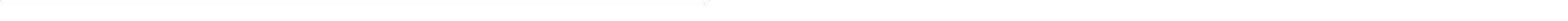 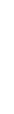 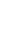 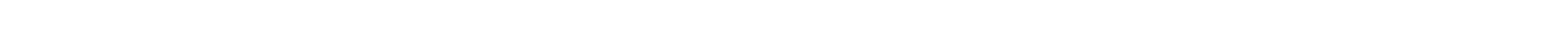 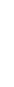 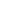 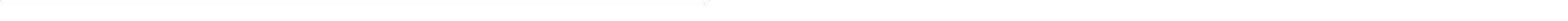 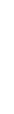 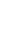 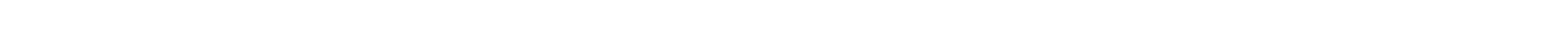 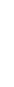 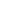 Напоменe:  Сви докази из овог упутства могу се достављати у неовереним копијама, а наручилац може пре доношења одлуке о додели уговора, захтевати од понуђача чија је понуда на основу извештаја комисије за јавну набавку оцењена као најповољнија, да достави на увид оригинал или оверену копију свих или појединих доказа, у складу са одредбом члана 79. став 1. Закона.  Ако понуђач у остављеном, примереном року који не може бити краћи од пет дана, не достави доказе изстава 1. члана 79. Закона, наручилац ће његову понуду одбити као неприхватљиву.   Понуђач није дужан да доставља доказе који су јавно доступни на интернет страницама надлежних органа као,на пример: - извод о регистрацији понуђача који је регистрован код Агенције за привредне регистре (подаци доступни на интернет страници Агенције за привредне регистре). Предузетник/правно лице уписано у регистар понуђача који се води код Агенције за привредне регистре, није дужно да приликом подношења понуде доказује испуњеност обавезних услова из члана75. став 1. тачка од 1) до 4). Пожељно је да понуђачи који су уписани у регистар понуђача, уместо достављања доказа из члана 75. став 1.тачка од 1) до 4), изричито наведу ту чињеницу на посебном папиру или на други јасан и погодан начин. Понуђач је дужан да без одлагања, а најкасније у року од 5 (пет) дана од дана настанка промене писаним путем обавести наручиоца о било којој промени у вези са испуњеношћу услова из поступка предметне јавне набавке која наступи до доношења одлуке о додели уговора односно до тренутка закључења уговора и да је документује на прописани начин. Уколико понуђач подноси понуду са подизвођачем, дужан је да докаже да подизвођач испуњава обавезне услове из члана75. став1. тачка од 1)до3) ЗЈН а доказ о испуњености услова из члана 75. став 1. тачка 4) закона за део набавке који ће извршити преко подизвођача. Ако је за извршење дела јавне набавке чија вредност не прелази 10% укупне вредности јавне набавке потребно испунити обавезан услов из члана 75.став 1. тачка 5) закона понуђач може доказати испуњеност тог услова преко подизвођача којем је поверио извршење тог дела набавке.  У случају подношења заједничке понуде, сваки понуђач из групе понуђача мора да испуни обавезне услове из члана75. став1. тачка од.1) до 4) и услов из члана 75. став 2. док остале услове испуњавају заједно. Услов из члана 75.став 1. тачка 5) Закона дужан је да испуни понуђач из групе понуђача којем је поверено извршење дела набавке за који је неопходна испуњеност тог услова.  Потпис овлашћеног лица понуђача  	                                     __________________________________ 		име и презимеПрилог број 5а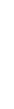 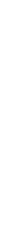 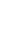 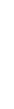 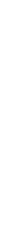 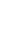 У складу са чланом 77. став 4. Закона о јавним набавкама, под пуном материјалном и кривичном одговорношћу дајем следећу: ИЗЈАВУ  Понуђач _________________________ у поступку јавне набавке мале вредности, добара Набавка рачунара и рачунарске опреме  13М/20, испуњава све обавезне услове за учешће у предметном поступку из  члана 75. став 1. тачка од 1) до 4) ЗЈН.  	Место _______________________ 	 	Потпис овлашћеног лица понуђача 	Датум _______________________ 	 	     ____________________________ 	 	 	име и презиме Напоменa:Изјава мора бити попуњена, потписана од стране овлашћеног лица. У супротном, понуда ће бити одбијена као неприхватљива. Уколико понуду подноси група понуђача, изјава мора бити попуњена, потписана од стране овлашћеног лица сваког понуђача из групе понуђача.  Прилог број 5б У складу са одредбом члана 26. Закона, ____________________________________________________ даје: (Назив понуђача) ИЗЈАВУ О НЕЗАВИСНОЈ ПОНУДИ Под пуном материјалном и кривичном одговорношћу потврђујем да сам понуду у поступку јавне набавке мале вредности, добара – Набавка рачунара и рачунарске опреме  13М/20, поднео независно, без договарања са другим понуђачима или заинтересованим лицима. 	Место _______________________ 	 	Потпис овлашћеног лица понуђача Датум _______________________ 	 	                                          ____________________________  	 	име и презимеНапоменa: Изјава мора бити попуњена, потписана од стране овлашћеног лица. У супротном, понуда ће бити одбијена као неприхватљива. Уколико понуду подноси група понуђача, изјава мора бити попуњена и потписана од стране овлашћеног лица сваког понуђача из групе понуђача. Прилог број 5вУ складу са одредбом члана 75. став 2. и члана 71. став 2. Закона, под пуном материјалном и кривичном одговорношћу дајем следећу: ИЗЈАВУ Понуђач______________________________ у поступку јавне набавке мале вредности, добара – Набавка рачунара и рачунарске опреме  13М/20, поштовао је обавезе које произлазе из важећих прописа о заштити на раду, запошљавању и условима рада, заштити животне средине, као и да нема забрану обављања делатности која је на снази у време подношења понуде. Такође, понуђач се обавезује да поштује техничке стандарде приступачности за особе са инвалидитетом, односно да техничко решење буде приступачно за све кориснике.  	Место _______________________ 	 	Потпис овлашћеног лица понуђача 	Датум _______________________ 	 	     ____________________________ 	 	 	име и презиме Напомена: Изјава мора бити попуњена, потписана од стране овлашћеног лица. У супротном, понуда ће бити одбијена као неприхватљива. Уколико понуду подноси група понуђача, изјава мора бити попуњена и потписана стране овлашћеног лица сваког понуђача из групе понуђача.  Прилог број 6 ________________________ Прилог бр. 6МОДЕЛ ОКВИРНОГ СПОРАЗУМАНабавка рачунара и рачунарске опремеБрој јавне набавке: 13М/20(Понуђач попуњава и потписује модел оквирног споразума, чиме потврђује да се слаже са моделом споразума)Овај оквирни споразум је закључен између:1. Клиничко болнички центар „Др Драгиша Мишовић-Дедиње“, Хероја Милана Тепића  бр. 1, матични број: 07044445, ПИБ: 101369025, кога заступа ВД директора проф. др Владимир Ђукић, (у даљем тексту: НАРУЧИЛАЦ)и2.____________________________________________________________________________________________, Матични број: _________________________, ПИБ: __________________________, кога заступа директор ____________________________________ (у даљем тексту: ДОБАВЉАЧ)Даље у тексту под заједничким називом „Стране" или појединачно „Страна"УВОДНЕ НАПОМЕНЕ И КОНСТАТАЦИЈЕда је Наручилац у складу са Законом о јавним набавкама спровео отворени поступак јавне набавке добара – Набавка рачунара и рачунарске опреме, бр. 13М/20, са циљем закључивања оквирног споразума са једним понуђачем на период од годину дана.да је Наручилац донео Одлуку о закључењу оквирног споразума број .............. од ................., у складу са којом се закључује овај оквирни споразум између Наручиоца и Добављача;да је Добављач доставио Понуду бр. ………… од ………….., која је дата у Прилогу 1 овог оквирног споразума (у даљем тексту: Понуда Добављача).да овај оквирни споразум не представља обавезу Наручиоца да закључи уговор о јавној набавци;  да обавеза настаје потписивањем појединачног уговора о јавној набавци на основу овог оквирног споразума;да су овим оквирним споразумом одређени сви услови за закључење уговора о јавној набавци добара;да се појединачни уговор о јавној набавци добара закључује под условима из овог оквирног споразума.ПРЕДМЕТ ОКВИРНОГ СПОРАЗУМАЧлан 1.Предмет Оквирног споразума је утврђивање услова за закључивање појединачних уговора о јавној набавци добара – Набавка рачунара и рачунарске опреме, између Наручиоца и Добављача, у свему према конкурсној документацији за ЈН бр. 13М/20, Понуди Добављача, као и условима Оквирног споразума. Добра која су предмет овог споразума су:Обим набавки, односно количине добара која су предмет овог оквирног споразума зависе од потреба Наручиоца као и од износа финансијских средстава. С тим у вези, количине наведене у прилогу 3 конкурсне документације информативне су природе и не представљају обавезну количину добара коју је наручилац дужан да уговори, нити је наручилац одговоран за штету коју добављач трпи због уговарања мањих количина од количина предвиђених прилогом број 3 конкурсне документације.ПРАВА И ОБАВЕЗЕ СТРАНА У СПОРАЗУМУЧлан 2.Наручилац је дужан:1) Правовремено обавештава добављача о чињеницама које су од значаја за релизацију његових обавезаДобављач је дужан да:1) На писани позив наручиоца закључи уговор о јавној набавци у складу са овим споразумом2) Да за потребе снабдевања наручиоца обезбеди количине предвиђене појединачним уговорима3) Извршава уговорне обавезе према наручиоцу у складу са преузетим обавезама, у уговореним роковима.4) Одмах по сазнању, писаним путем, обавести наручиоца о чињеницама које би могле да знатно отежају или онемогуће снабдевање наручиоца5) Обезбеди да добра која испоручује немају правне или материјалне недостаткеВАЖЕЊЕ ОКВИРНОГ СПОРАЗУМАЧлан 3.Оквирни споразум се закључује на период од једне године, а ступа на снагу даном потписивања Оквирног споразума од стране овлашћених представника Страна.  Током периода важења овог оквирног споразума, Наручилац у зависности од својих стварних потреба, може закључити са Добављачем један или више појединачних уговора о јавној набавци.  Оквирни споразум ће престати да важи и раније уколико вредност на коју је закључен буде реализована пре предвиђеног рока трајања оквирног споразума, с тим што оквирне количине наведне у спецификацији наручиоца могу бити и веће, а до укупног износа одобрених новчаних средстава за предметну набавку.ВРЕДНОСТ ОКВИРНОГ СПОРАЗУМАЧлан 4.Вредност оквирног споразума износи до 1.000,000,00 динара без обрачунатог ПДВ-а, односно 1.200.000,00динара са обрачунатим ПДВ-ом Уговори о јавним набавкама извршавају се по јединичним ценама из прихваћених понуда Добављача. Укупна вредност свих уговора о јавним набавкама не може бити већа од вредности оквирног споразума из претходног става.НАЧИН И УСЛОВИ ЗА ЗАКЉУЧЕЊЕ ПОЈЕДИНАЧНИХ УГОВОРАЧлан 5.Након ступању на снагу оквирног споразума, када настане потреба за предметом набавке, наручилац ће упутити позив добављачу, за закључење уговора о јавној набавци, путем поште, електронске поште или факсом.Модел уговора о јавној набавци дат је у конкурсној документацији.Добављач је дужан да се у року од 5 дана од дана пријема позива, одазове позиву за закључење појединачног уговора.Наручилац ће у уговору о јавној набавци навести тачну спецификацију и количину добара која наручује, као и укупну вредност уговора о јавној набавци, према јединичним ценама датим у понуди понуђача.Јединичне цене наведене у оквирном споразуму су исказане у динарима и фиксне су за период важења Оквирног споразума.Количина добара је оквирна за све време важења овог оквирног споразума. Појединачни уговор о јавној набавци ступа на снагу даном обостраног потписивања од стране овлашћених представника Страна.Уговори о јавној набавци који се закључују на основу Оквирног споразума морају се закључити пре завршетка трајања оквирног споразума, с тим да се трајање појединих уговора закључених на основу Оквирног споразума не мора подударати са трајањем Оквирног споразума, већ по потреби може трајати краће или дуже.НАЧИН И РОК ПЛАЋАЊАЧлан 6.Наручилац се обавезује да плаћање по овом уговору изврши у року од 90 (деведесет) дана од дана извршене испоруке добара и достављене фактуре, односно у року од 60 дана од дана испоруке добара и достављене фактуре уколико је добављач корисник јавних средстава. Сваки рачун мора да садржи све елементе прописане Законом о порезу на додату вредност Републике Србије и подзаконским актима.Рачуни који нису сачињени у складу са наведеним биће враћени Добављачу, а плаћање одложено на штету Добављача све док се не достави исправан рачун.РОК,  НАЧИН И МЕСТО ИСПОРУКЕЧлан 7.Добра се испоручују у уговореним количинама, сукцесивно, по потреби наручиоца, у року од .............................. од пријема писаног захтева наручиоца.Место испоруке: Фцо Магацин установе  КБЦ „ Др Драгиша Мишовић - Дедиње“.Продужење рока испоруке толерише се само у случају више силе и исти ће бити сагласно одређен сходно времену трајања више силе. Пријем и квантитативну контролу испоручених добара врши овлашћено лице наручиоца и исте оверава својим потписом. СРЕДСТВО ОБЕЗБЕЂЕЊА ЗА ДОБРО ИЗВРШЕЊЕ ОКВИРНОГ СПОРАЗУМАЧлан 8.Добављач је дужан да  приликом обостраног потписивања оквирног споразума наручиоцу достави бланко меницу за добро извршење оквирног споразума у висини од 10% вредности оквирног споразума без обрачунатог ПДВ-а, са роком важења од најмање 30 (тридесет) дана дуже од дана истека рока важења оквирног споразума.Модел меничног овлашћења за добро извршење Оквирног споразума дат је у Прилогу 3 Оквирног споразума.Наручилац ће реализовати дату меницу уколико добављач не извршава своје обавезе на начин предвиђен Оквирним споразумом.     Уколико првобитно достављена финансијска гаранција за добро извршење оквирног споразума буде наплаћена   добављач је дужан да у року од 5 /пет/ дана од дана наплате  достави нову финансијску гаранцију за   добро извршење оквирног споразума у висини од 10% од вредности преосталог нереализованог дела оквирног споразума без обрачунатог ПДВ-а.СРЕДСТВО ОБЕЗБЕЂЕЊА ЗА ДОБРО ИЗВРШЕЊЕ УГОВОРАЧлан 9.Добављач је дужан да, по потписивању сваког појединачног уговора о јавној набавци наручиоцу достави финансијску гаранцију за добро извршење уговора, у висини од 10% од уговорене вредности без обрачунатог ПДВ-а, са роком важења од најмање 30 (тридесет) дана дуже од дана истека рока важења уговора, издату у форми:бланко сопствене менице, која мора бити уписана у Регистар НБС са припадајућим попуњеним меничним овлашћењем, а који морају бити потписани од стране лица чији се потпис налази на картону депонованих потписа, достављено менично овлашћење мора бити сачињено на меморандуму понуђача према моделу који се налази у прилогу ове конкурсне документације.фотокопију картона депонованих  потписа код пословне банке потписан од стране овлашћеног лица банке после дана објављивања позива за подношење понуда.Финансијска гаранција се реализује уколико Добављач не извршава своје обавезе на начин предвиђен појединачним уговором.Уколико првобитно достављена финансијска гаранција за добро извршење уговора буде наплаћена             добављач је дужан да у року од 5 /пет/ дана од дана наплате достави нову финансијску гаранцију за          добро извршење уговора, у висини од 10% од вредности преосталог нереализованог дела уговора без обрачунатог ПДВ-а.Поред достављеног средства финансијског обезебеђења за добро извршење посла, добављач је дужни да приликом потписивања уговора доставе бланко меницу регистровану код НБС, са попуњеним, потписаним и овереним меничним овлашћењем, у висини од 5% уговорене вредности набавке без обрачунатог ПДВ-а, која ће бити активирана у сврху наплате уговорне казне. Меницу и менично овлашћење мора да прати и картон депонованих потписа (картон депонованих потписа мора бити оверен од стране банке после дана објављивања позива за подношење понуда). Менично овлашћење мора садржати клаузулу да важи најмање 30 дана дуже од дана истека рока за коначно извршење посла.ПАКОВАЊЕЧлан 10.Добра чија је купопродаја предмет овог уговора морају бити упакована на начин који је уобичајен за ту врсту добара и испоручена у оргиналној амбалажи (контејнер) произвођача.Добра морају бити транспортована на начин који гарантује очување неоштећености амбалаже и добара.КВАЛИТАТИВНИ И КВАНТИТАТИВН ПРИЈЕМЧлан 11.Квантитативни пријем ће се вршити провером по ставкама из отпремнице. Добављач испоручује добра уз отпремницу/рачун која мора да садржи број уговора, као и назив добра из Прилога 1 Оквирног споразума.  Квалитативна и квантитативна примопредаја, вршиће се приликом сваке испоруке, о чему ће се сачињавати записници, које ће потписивати овлашћени представници Добављач и Наручиоца.Роба која је предмет овог уговора мора у потпуности одговарати важећим домаћим или међународним стандардима за ту врсту робе;Добављач гарантује да добра која су предмет купопродаје немају никакве недостатке, односно да имају одређене техничке карактеристике у складу са конкурсном документацијом.Квантитавни пријем робе врши се приликом пријема у магацину Купца у присуству Добављача. Евентуална рекламација од стране Наручиоца на испоручене количине мора бити сачињена у писаној форми и достављена Продавцу у року од 24 /двадесечетири/ часа.Уколико било која испорука не задовољи уговорени квалитет, Добављач је у обавези да је замени исправном у року од 3 (три) дана. У супротном Наручилац има право да раскине уговор и активира финансијско обезбеђење за добро извршење посла.ВИША СИЛАЧлан 12.Уколико после закључења Оквирног споразума наступе околности више силе које доведу до ометања или онемогућавања извршења уговорних обавеза, рокови извршења обавеза Страна оправдано ће се продужити за време трајања више силе.Виша сила подразумева екстремне и ванредне догађаје који се не могу предвидети, који су се догодили без воље и утицаја Страна и који нису могли бити спречени од Стране погођене вишом силом. Као виша сила могу се сматрати, али не искључиво, догађаји као што су поплаве, земљотреси и пожари, политичка збивања (рат, нереди већег обима, штрајкови), императивне одлуке власти (забрана промета увоза и извоза). Недостатак репроматеријала и радне снаге неће се сматрати вишом силом.Страна погођена вишом силом дужна је да писаним путем у року од 24 /двадесетчетири/ часа обавестити другу Страну о настанку непредвиђених околности и доставити одговарајуће доказе.СТУПАЊЕ НА СНАГУ ОКВИРНОГ СПОРАЗУМАЧлан 13.Овај споразум ступа на снагу и почиње да се примењује даном обостраног потписивања споразума и важи до реализације вредности оквирног споразума, а не дуже од годину дана од дана обостраног потписивања споразума.РАСКИД ОКВИРНОГ СПОРАЗУМАЧлан 14.Свака страна незадовољна испуњењем обавеза друге стране из Оквирног споразума може захтевати раскид, у  целости или за поједину партију, под условом да је своје обавезе у потпуности и благовремено извршила.Страна која жели да раскине оквирни споразум, обавезује се да претходно другој страни, достави писано обавештење о разлозима за раскид оквирног споразума и да јој остави примерен рок од 2 (два) дана за испуњење обавеза. Уколико друга страна не испуни обавезу ни у накнадно остављеном примереном року, оквирни споразум ће се раскинути. Раскид оквирног споразума нема утицаја на појединачне уговоре закључене на основу овог споразума и исти се извршавају у складу са одредбама тих уговора и овог споразума, осим уколико наручилац, ценећи околности конкретног случаја, не одлучи другачије.Наручилац може да раскине Оквирни споразум достављањем писаног обавештења Добављачу у случају да добра не одговарају стандарду квалитета, у складу са чланом 11 оквирног споразума.Такође, свака Страна може да раскине овај оквирни споразум давањем писаног обавештења другој Страни уколико се догоди и један од следећих случајева:-	ако друга Страна начини битну повреду Оквирног споразума/појединачног уговора и по пријему писаног обавештења у коме се наводи прекршај или повреда овог оквирног споразума/појединачног уговора пропусти да исправи такву повреду у року од 30 (тридесет) дана или у било којем дужем временском периоду наведеном у том обавештењу, а такав рок мора да буде разуман узимајући у обзир све релевантне околности;-	уколико се против друге Стране покрене поступак стечаја или уколико друга Страна постане неспособна за плаћање и ако такав поступак не буде обустављен у року од 90 (деведесет) дана од датума покретања поступка;-	у случају више силе, у складу са одредбама члана 12. овог оквирног споразума.ИЗМЕНЕ И ДОПУНЕЧлан 15.Наручилац може након закључења оквирног споразума без спровођења поступка јавне набавке повећати обим предмета набавке, с тим да се вредност оквирног споразума може повећати максимално до 5% од укупне вредности првобитно закљученог уговора, при чему укупна вредност повећања уговора не може да буде већа од вредности из члана 39. став 1. Закона о јавним набавкама.  Оквирни споразум се може изменити и из објективних разлога само писаним анексом, потписаним од стране овлашћених лица уговорних страна.У случају наступања горе наведених разлога, наручилац и добављач ће закључити анекс оквирног споразума.РЕШАВАЊЕ СПОРОВАЧлан 16.Уговорне стране су сагласне да се евентуални спорови по овом уговору решавају споразумно, а у случају спора уговарају стварну и месну надлежност Привредног суда у Београду, уз примену права Републике Србије.БРОЈ ПРИМЕРАКА ОКВИРНОГ СПОРАЗУМАЧлан 17.Оквирни споразум је сачињен у 4 (четири) истоветних примерака на српском језику, од којих се добављачу уручују 2 (два) примерка, док наручилац задржава 2 (два) примерка.Сваки уредно потписан примерак овог оквирног споразума има значење оригинала и производи подједнако правно дејство.Прилози: Прилог 1: Понуда Добављача бр____________Прилог бр.2 -  Финансијска гаранција добављача                                                                                                                                                         Прилог бр. 6а МОДЕЛ УГОВОРА О ЈАВНОЈ НАБАВЦИ(Модел уговора понуђач је у обавези да у целости попуни и потпише, чиме потврђује да се слаже са моделом уговора)	Клиничко болнички центар „Др ДрагишаМишовић-Дедиње, Хероја Милана Тепића  бр. 1, матични број: 07044445, ПИБ: 101369025, кога заступа ВД директора проф. др Владимир Ђукић  (у даљем тексту: Наручилац) с једне странеи_____________________________________________________________________________________, Матични број: _________________________, ПИБ: __________________________, кога заступа директор ____________________________________ ( у  даљем тексту: Добављач) с друге стране,закључују УГОВОР О ЈАВНОЈ НАБАВЦИ  ДОБАРАНабавка рачунара и рачунарске опреме,број јавне набавке ЈН 13М/20   ПРЕДМЕТ УГОВОРАЧлан 1.Предмет уговора је купопродаја добара и сукцесивна испорука, према потреби Наручиоца.Саставни део овог Уговора је Понуда добављача број _____________ од __________2020. године, која је достављена по  позиву за подношење понуда и прихваћена од стране стручне комисије Наручиоца.ЦЕНЕ И ПОПУСТИЧлан 2.Укупна вредност добара из члана 1. овог Уговора, чија је купопродаја предмет овог уговора износи .................................... динара без ПДВ-а односно ............................ динара са ПДВ-ом.РОК И НАЧИН ПЛАЋАЊАЧлан 3.Наручилац се обавезује да плаћање по овом Уговору изврши у року од 90 дана од дана извршене  испоруке добара и достављене фактуре, односно у року од 60 дана од дана испоруке добара и достављене фактуре уколико је добављач корисник јавних средстава. Фактура мора бити достављена у року од 3 /три/ радна дана од дана регистрације у Централном регистру фактура.РОК И НАЧИН ИСПОРУКЕЧлан 4.Добављач се обавезује да изврши испоруку добара чија је купопродаја предмет овог уговорa, сукцесивно, у року од ....................................../ дана, од дана пријема писане поруџбенице. Место испоруке је франко магацин КБЦ Др Драгиша Мишовић-ДедињеПродужење рока испоруке толерише се само у случају више силе и исти ће бити сагласно одређен сходно дужини трајања исте.ФИНАНСИЈСКЕ ГАРАНЦИЈЕ Члан 5.Добављач је дужан да, приликом потписивања уговора наручиоцу достави финансијску гаранцију у виду бланко менице з а добро извршење посла, са меничним овлашћењем које мора бити попуњено, потписано и оверено, сачињено на меморандуму добављача, у висини од 10% уговорене вредности набавке без обрачунатог  ПДВ-а. Рок важења меничне обавезе је 30 (тридесет) дана дуже од истека рока за коначно извршење посла по уговору. Меница мора у ту сврху бити регистрована код НБС, а меницу и менично овлашћење мора да прати и картон депонованих потписа код пословне банке (картон депонованих потписа мора бити оверен од стране банке после дана објављивања позива за подношење понуда). Ако у току трајања уговора дође до истека рока важења достављене финансијске гаранције, добављач је у обавези да изврши продужење исте. Уколико добављач не изврши продужење финансијске гаранције, уговор престаје да производи правна дејства.Наручилац ће приложену финансијску гаранцију за добро извршење посла искористити у сврху накнаде штете у следећим случајевима:у случају неизвршења уговорних обавеза у роковима и на начин који су предвиђени уговором о јавној набавци,у случају неоснованог једностраног раскида уговора о јавној набавци од стране добављача, у другим случајевима неиспуњења уговорних обавеза који могу довести до угрожавања рада наручиоца и нанети му штету или угрозити живот и здравље пацијента на било који начин.Поред достављеног средства финансијског обезебеђења за добро извршење посла, понуђачи су дужни даприликом потписивања уговора доставе бланко меницу регистровану код НБС, са попуњеним, потписаним и овереним меничним овлашћењем, у висини од 5% уговорене вредности набавке без обрачунатог ПДВ-а, која ће бити активирана у сврху наплате уговорне казне. Меницу и менично овлашћење мора да прати и картон депонованих потписа (картон депонованих потписа мора бити оверен од стране банке после дана објављивања позива за подношење понуда). Менично овлашћење мора садржати клаузулу да важи најмање 30 дана дуже од дана истека рока за коначно извршење посла. Уколико првобитно достављена финансијска гаранција за добро извршење посла буде наплаћена или меница буде активирана у сврху наплате уговорне казне, понуђач је дужан да у року од 5 /пет/ дана од дана наплате достави нову финансијску гаранцију за добро извршење посла /меницу за сврху наплате уговорне казне, у висини од 10%, односно 5% од вредности нереализованог дела уговора без обрачунатог ПДВ-а, а сходно члану 129. став 3. Закона о облигационим односима („Сл. лист“ СФРЈ бр. 29/78, 39/85, 45/89, - Одлука УСЈ и 57/89, „Сл. лист СРЈ“ бр. 31/93 и „Сл. лист СЦГ“ бр. 1/2003-Устaвна повеља).КВАЛИТЕТ И КВАНТИТАТИВНИ ПРИЈЕМЧлан 6.Квантитативни пријем ће се вршити провером по ставкама из отпремнице. Добављач испоручује добра уз отпремницу/рачун која мора да садржи број уговора, као и назив добра. Квалитативна и квантитативна примопредаја, вршиће се приликом сваке испоруке, о чему ће се сачињавати записници, које ће потписивати овлашћени представници Добављач и Наручиоца.Роба која је предмет овог уговора мора у потпуности одговарати важећим домаћим или међународним стандардима за ту врсту робе;Добављач гарантује да добра која су предмет купопродаје немају никакве недостатке, односно да имају одређене техничке карактеристике у складу са конкурсном документацијом.Квантитавни пријем робе врши се приликом пријема у магацину Наручиоца у присуству Добављача. Евентуална рекламација од стране Наручиоца на испоручене количине мора бити сачињена у писаној форми и достављена Добављачу у року од 24 /двадесечетири/ часа.Уколико било која испорука не задовољи уговорени квалитет, Продавац је у обавези да је замени исправном у року од 3 (три) дана. У супротном Купац има право да раскине уговор и активира финансијско обезбеђење за добро извршење посла.ПАКОВАЊЕ И АМБАЛАЖАЧлан 7.Добра чија је купопродаја предмет овог уговора морају бити упакована на начин који је уобичајен за ту врсту добара и испоручена у оригиналној амбалажи произвођача.ВИША СИЛАЧлан 8.Наступање више силе ослобађа од одговорности уговорне стране за кашњење у извршењу уговорених обавеза. О датуму наступања, трајању и датуму престанка више силе, уговорне стране су обавезне, да једна другу обавесте писаним путем у року од 24 /двадесетчетири/ часа и достави доказе Као случајеви више силе сматрају се природне катастрофе, пожар, поплава, експлозија, транспортне несреће, одлуке органа власти и други случајеви, који су Законом утврђени као виша сила. Недостатак репроматеријала и радне снаге неће се сматрати вишом силом.УГОВОРНА КАЗНАЧлан 9.Зa случaј прекорачења рока за испоруку, наручилац ће за сваки дан прекорачења добављачу наплатити износ од 0,2 % од укупне уговорене вредности без ПДВ-а, уколико до задоцњења у извршењу обавезе добављача дође његовом кривицом, с тим дa укупaн износ уговорне казне не може прећи 5 % (словимa: пет проценaтa) од укупне уговорене вредности без ПДВ-а.Наплата уговорне казне ће се извршити активирањем средства финансијског обезбеђења достављеног у сврху наплате уговорне казне.Уколико штета која је настала услед кашњења, прелази износ уговорне казне, наручилац може да тражи накнаду стварне штете.СПОРОВИЧлан 10.Уговорне стране су сагласне да се евентуални спорови по овом уговору решавају споразумно, а у случају спора уговарају стварну и месну надлежност Привредног суда у Београду, уз примену права Републике Србије.РАСКИД УГОВОРАЧлан 11.Свака уговорна страна незадовољна испуњењем уговорних обавеза друге уговорне стране може захтевати раскид уговора, под условом, да је своје уговорне обавезе у потпуности и благовремено извршила.Уговорна страна која жели да раскине уговор се обавезује да претходно, другој уговорној страни,  достави писано обавештење о разлозима за раскид уговора и да јој остави примерен рок од 7 (седам) дана за испуњење обавеза. Уколико друга уговорна страна не испуни обавезу ни у накнадно остављеном примереном року – Уговор ће се раскинути. Плаћање по овом уговору у 2020. години вршиће се до нивоа средстава обезбеђених Финансијским планом за 2020. годину, за ове намене.За обавезе које по овом уговору доспевају у 2021. години наручилац ће извршити требовање преосталих количина и плаћање добављачу по обезбеђивању финансијских средстава усвајањем Финансијског плана за 2021. годину или доношењем Одлуке о привременом финансирању. У супротном уговор престаје да важи без накнаде штете због немогућности преузимања  обавеза од стране наручиоца.	                                                                       ИЗМЕНЕ И ДОПУНЕЧлан 12.Наручилац може након закључења уговора о јавној набавци без спровођења поступка јавне набавке повећати обим предмета набавке, с тим да се вредност уговора може повећати максимално до 5% од укупне вредности првобитно закљученог уговора, при чему укупна вредност повећања уговора не може да буде већа од вредности из члана 39. став 1. Закона о јавним набавкама. Уговор се може изменити и из објективних разлога само писаним анексом, потписаним од стране овлашћених лица уговорних страна.У случају наступања горе наведених разлога, наручилац и добављач ће закључити анекс оквирног споразума.ВАЖЕЊЕ УГОВОРАЧлан 13. Уговор се закључује до коначне испоруке уговорених количина добара чија је купопродаја предмет овог уговора.СТУПАЊЕ НА СНАГУ УГОВОРАЧлан 14.Овај Уговор ступа на снагу даном потписивања обе уговорне стране и достављања финансијских гаранција из члана 5. овог уговора.ЗАВРШНЕ ОДРЕДБЕЧлан 15.Овај Уговор сачињен је у 4 /четири/ истоветна примерка на српском језику, од којих свака уговорна страна задржава по 2 /два/ примерка.Саставни део овог уговора су и његови прилози, како следи:         Прилог бр.1 – Понуда бр. ......................... од ............................год.         Прилог бр.2 -  Финансијска гаранција добављачаУГОВОРНЕ СТРАНЕ:     НАРУЧИЛАЦ 								     ДОБАВЉАЧВД ДИРЕКТОРА							   КБЦ «Др Драгиша Мишовић-Дедиње»     __________________________                                                                                   _______________________       Проф. др Владимир Ђукић Прилог број 7 НАЗИВ ПОНУЂАЧА: _________________________________Адреса и седиште: ___________________________________Број понуде: ________________________________________Датум: _____________________________________________ПРЕДМЕТ: ВРСТА, ТЕХНИЧКЕ КАРАКТЕРИСТИКЕ, КВАЛИТЕТ, КОЛИЧИНА И ОПИС ДОБАРА ПРЕМА ЗАХТЕВУ НАРУЧИОЦА И ТЕХНИЧКА ДОКУМЕНТАЦИЈАНАБАВКА ДОБРА – Набавка рачунара и рачунарске опреме, бр. 13М/20 	Потпис овлашћеног лица понуђача  	__________________________________ 	 	име и презиме Прилог број 8НАЗИВ ПОНУЂАЧА: _________________________________Адреса и седиште: __________________________________ПИБ број: __________________________________________Број понуде: ________________________________________Датум: _____________________________________________ПРЕДМЕТ: Образац структуре цена за набавку добара – Набавка рачунара и рачунарске опреме бр.13М/20ЈАВНА НАБАВКАЦена:Вредност предмета набавке, без ПДВ-а : ______________________________;Стопа ПДВ – а ( % ):______ ;Укупна вредност предмета набавке са ПДВ-ом: _______________________;% учешћа трошкова.........................% учешћа трошкова.........................% учешћа трошкова.........................Сви трошкови који чине јединичну цену (царина, транспорт, испорука и сл.) У __________,                     				        		         Потпис овлашћеног лица________.2020.године.               				                               __________________Напомена: Образац копирати у потребном броју примерака за сваку понуђену партију и уписати одговарајући број партије.Прилог број 9 ОБРАЗАЦ ТРОШКОВА ПРИПРЕМЕ ПОНУДЕ Објашњење: У табелу је потребно унети све трошкове које сте имали приликом припремања понуде у складу са чланом 88. став 3. Закона о јавним набавкама. Прилог број 10 Предмет: ИЗЈАВА О ВРСТИ ФИНАНСИЈСКЕ ГАРАНЦИЈЕ На основу Закона о јавним набавкама („Службени гласник Републике Србије“, бр.124/12, 14/15 и 68/15), као ПОНУЂАЧ по позиву за подношење понуда, за јавну набавку добара:  Набавка рачунара и рачунарске опреме Број јавне набавке: 13М/20изјављујемо да ћемо доставити НАРУЧИОЦУ следеће финансијске гаранције, којима се обезбеђује испуњење обавеза из оквирног споразума и уговорних обавеза,и то: За добро извршење оквирног споразума,  издату у форми:Регистроване бланко сопствене менице са припадајућим меничним овлашћењем, у висини од 10% вредности Оквирног споразума без обрачунатог ПДВ-а, са роком важења од најмање 30 дана дуже од дана истека рока важења Оквирног споразума, а који морају бити оверени и потписани од стране лица чији се потпис налази на картону  депонованих потписа, као и картон депонованих потписа код пословне банке мора бити оверен од стране банке после дана објављивања позива за подношење понуда (приликом обостраног потписивања оквирног споразума).Финансијску гаранцију за добро извршење уговора, која је издата у форми:Регистроване бланко сопствене менице са припадајућим меничним овлашћењем, у висини од 10% од уговорене вредности без обрачунатог ПДВ-а, са роком важења од најмање 30 (тридесет) дана дуже од дана истека рока важења уговора, а који морају бити оверени и потписани од стране лица чији се потпис налази на картону депонованих потписа, као и картон депонованих потписа код пословне банке мора бити оверен од стране банке после дана објављивања позива за подношење понуда (приликом обостраног потписивања уговора о јавној набавци).Финансијску гаранцију у сврху наплате уговорне казне, у форми:Регистроване бланко сопствене менице са припадајућим меничним овлашћењем, у висини од 5% од уговорене вредности без обрачунатог ПДВ-а, са роком важења од најмање 30 (тридесет) дана дуже од дана истека рока важења уговора, а који морају бити оверени и потписани од стране лица чији се потпис налази на картону депонованих потписа, као и картон депонованих потписа код пословне банке мора бити оверен од стране банке после дана објављивања позива за подношење понуда (приликом обостраног потписивања уговора о јавној набавци).У ______________, __________ 2020. годинеПрилог бр. 10а                            МОДЕЛ МЕНИЧНОГ ОВЛАШЋЕЊА ЗА ОЗБИЉНОСТ ПОНУДЕЛОГО ПОНУЂАЧАНа основу Закона о меници (“Сл. лист ФНРЈ” бр. 104/46 и 18/58, “Сл. лист СФРЈ” бр. 16/65, 54/70 и 57/89 и “Сл. лист СРЈ” бр. 46/96 и “Сл. лист СЦГ” бр. 1/2003 – Уставна повеља),  издајемо:МЕНИЧНО ПИСМО – ОВЛАШЋЕЊЕЗА КОРИСНИКА БЛАНКО МЕНИЦЕПРЕДМЕТ: Достава менице као финансијске гаранције за ОЗБИЉНОСТ ПОНУДЕУ прилогу овог акта достављамо бланко меницу следећих идентификационих ознака:__ /__ / ;                                                ,                                                        (словна)       (н   у   м   е   р   и   ч   к  а)у складу са условима за учешће у јавној набавци добара: Набавка рачунара и рачунарске опреме Број јавне набавке: 13М/20Овлашћујемо  КБЦ „Др Драгиша Мишовић - Дедиње“ као НАРУЧИОЦА у поступку јавне набавке да ову бланко меницу може искористити до износа од _________________ динара,словима: (________________________________________________________________________________________)Плаћање меничне обавезе ће се извршити са нашег текућег рачуна:Менична обавеза наведена у овом овлашћењу биће исплаћена КБЦ „Др Драгиша Мишовић - Дедиње“ на текући рачун бр. 840-648661-62.Услови меничне обавезе:Ако ПОНУЂАЧ повуче своју понуду током периода важења понуде, назначеног од стране Понуђача у формулару понуде (Образац бр. 3 конкурсне документације)Ако ПОНУЂАЧ, пошто је обавештен о прихватању његове понуде у току периода њеног важења: а) не потпише или одбије да потпише оквирни споразум, или б) не обезбеди или одбије да достави финансијску гаранцију предвиђену оквирном споразумом, према Закону о јавним набавкама. Менична обавеза важи 30 (тридесет) дана дуже од дана истека рока важења понуде.Прилог бр. 10бМОДЕЛ МЕНИЧНОГ ОВЛАШЋЕЊА ЗА ДОБРО ИЗВРШЕЊЕ ОКВИРНОГ СПОРАЗУМАЛОГО ПОНУЂАЧАЈавна набавка: Набавка рачунара и рачунарске опреме, бр. 13М/20,Дужник: ___________________________________________________ Матични број: _____________ ПИБ: ____________________ Текући рачун: _____________________________________ банка ___________________________издаје МЕНИЧНО ПИСМО – ОВЛАШЋЕЊЕ- за корисника бланко сопствене менице –КОРИСНИК: КБЦ „Др Драгиша Мишовић – Дедиње“ Предајемо Вам бланко сопствену меницу серијски број: ________________ и КБЦ „Др Драгиша Мишовић – Дедиње“, као повериоца, да предату меницу може попунити на износ од 10% укупне вредности Оквирног споразума бр. ___________ од ____________ године, што износи ______________ динара, уколико Дужник не изврши потпуно или делимично обавезе по Оквирног споразума, као што је дефинисано у поменутом  Оквирном споразуму. Овлашћујемо КБЦ „Др Драгиша Мишовић – Дедиње“, као повериоца, да у складу са одредбама предметног Оквирног споразума, може попунити меницу за наплату за износ дуга према одредбама Оквирног споразума и да безусловно и неопозиво, без протеста и трошкова, вансудски у складу са важећим прописима изврши наплату са свих рачуна ______________________(НАЗИВ ДУЖНИКА), а у корист КБЦ „ Др Драгиша Мишовић – Дедиње“(НАЗИВ ДУЖНИКА)____________________ се одриче права на повлачење овог овлашћења, на стављање приговора на задужење и на сторнирање задужења по овом основу за наплату.Меница је важећа и у случају да у току трајања уговорног односа дође до промене лица овлашћеног за заступање, лица овлашћених за располагање средствима са рачуна, статусних промена, оснивања нових правних субјеката од стране____________________ (НАЗИВ ДУЖНИКА).Меница је потписана од овлашћеног-их лица за заступање и располагање средствима са рачуна (НАЗИВ ДУЖНИКА), _________________________________________________________.Ово овлашћење сачињено је у 2 (два) истоветна примерка, од којих 1 (један) задржава ___________________________ (НАЗИВ ДУЖНИКА), а 1 (један) КБЦ „Др Драгиша Мишовић – Дедиње“Прилог:-меница серијски број_____________             - картон депонованих потписа             - оверени потпис/и лица овлашћених за заступање             - доказ о регистрацији меницеПрилог бр. 10вМОДЕЛ МЕНИЧНОГ ОВЛАШЋЕЊА ЗА ДОБРО ИЗВРШЕЊЕ УГОВОРАЛОГО ПОНУЂАЧАЈавна набавка : Набавка рачунара и рачунарске опреме бр. 13М/20,Дужник: ___________________________________________________ Матични број:_____________ ПИБ: _______________Текући рачун: _____________________________________ банка ___________________________издаје МЕНИЧНО ПИСМО – ОВЛАШЋЕЊЕ- за корисника бланко сопствене менице –КОРИСНИК: КБЦ „ Др Драгиша Мишовић - Дедиње“Предајемо Вам бланко сопствену меницу серијски број: ____________ и овлашћујемо КБЦ „ Др Драгиша Мишовић - Дедиње“, као повериоца, да предату меницу може попунити на износ од 10% укупне вредности Уговора бр. ___________ од ___________ године, што износи______________ динара, уколико Дужник не изврши потпуно или делимично обавезе по Уговору, као што је дефинисано у поменутом  Уговору. Овлашћујемо КБЦ „ Др Драгиша Мишовић - Дедиње“, као повериоца, да у складу са одредбама предметног Уговора, може попунити меницу за наплату за износ дуга према одредбама Уговора и да безусловно и неопозиво, без протеста и трошкова, вансудски у складу са важећим прописима изврши наплату са свих рачуна___________________________(НАЗИВ ДУЖНИКА), а у корист КБЦ „ Др Драгиша Мишовић - Дедиње“(НАЗИВ ДУЖНИКА)____________________________________се одриче права на повлачење овог овлашћења, на стављање приговора на задужење и на сторнирање задужења по овом основу за наплату.Меница је важећа и у случају да у току трајања уговорног односа дође до промене лица овлашћеног за заступање, лица овлашћених за располагање средствима са рачуна, статусних промена, оснивања нових правних субјеката од стране _____________________________(НАЗИВ ДУЖНИКА).Меница је потписана од овлашћеног-их лица за заступање и располагање средствима са рачуна (НАЗИВ ДУЖНИКА), ________________________.Ово овлашћење сачињено је у 2 (два) истоветна примерка, од којих 1 (један) задржава __________________________ (НАЗИВ ДУЖНИКА), а 1 (један) КБЦ „Др Драгиша Мишовић - Дедиње“Прилог:-меница серијски број_____________             - картон депонованих потписа             - оверени потпис/и лица овлашћених за заступање             - доказ о регистрацији меницеПрилог бр. 10г                           МОДЕЛ МЕНИЧНОГ ОВЛАШЋЕЊА ЗА НАКНАДУ УГОВОРЕНЕ КАЗНЕЛОГО ПОНУЂАЧАНа основу Закона о меници  ( “Сл.лист ФНРЈ” бр. 104/46 и 18/58 , “Сл. лист СФРЈ” бр. 16/65 , 54/70 и 57/89 и “Сл. лист СРЈ” бр. 46/96 ),  издајемо :МЕНИЧНО ПИСМО – ОВЛАШЋЕЊЕЗА КОРИСНИКА БЛАНКО МЕНИЦЕПРЕДМЕТ: Достава менице као гаранције за НАКНАДА УГОВОРНЕ КАЗНЕ У прилогу овог акта достављамо бланко меницу  следећих идентификационих ознака:_ _ _  /_ _ _ /  ; _ _ _/    _ _ / _ _ _/ _ _ _/ _ _ _/ _ _ _/ _ _ _/,                                             (словна )                   (    н   у   м   е   р   и   ч   к  а   )у складу са УГОВОРОМ О ЈАВНОЈ НАБАВЦИ ДОБАРА – Набавка рачунара и рачунарске опреме, бр.13М/20код наручиоца заведен под бројем ___________ од ________.2020. године(код добављача заведен под бројем                         од                         .2020. године).Овлашћујемо КБЦ „Др Драгиша Мишовић - Дедиње“ као НАРУЧИОЦА по напред наведеном Уговору, да ову меницу може искористити до износа од ________________ динара,              словима:________________________________________________________________и ________________ динара.Плаћање меничне обавезе ће се извршити са нашег текућег рачуна :                Текући рачун бр.                                                                                                 Код :                                                       	                                         ____________Менична обавеза наведена у овом овлашћењу биће исплаћена КБЦ „Др Драгиша Мишовић - Дедиње“ на текући рачун бр. 840-648661-62.Услови меничне обавезе:Ако Добављач не испуни своје уговорне обавезе, Наручилац ће трећег дана по истеку рока за извршење обавезе доставити меницу на наплату. Менична обавеза важи до истека рока од 30 (тридесет) дана од истека рока за коначно извршење посла, а износ до кога се може наплатити је највише 5% од вредности уговора без обрачунатог пдв-а.Место и датум :                                                                                                     Потпис овлашћеног лица Прилог бр. 11КРИТЕРИЈУМ, ОДНОСНО НАЧИНза доделу оквирног споразума у поступку јавне набавке добараНабавка рачунара и рачунарске опреме Број јавне набавке: 13М/20Након спроведеног отвореног поступка, наручилац ће закључити оквирни споразум са једним понуђачем, чија је понуда изабрана као најповољнија применом критеријума најнижа понуђена цена.У случају да два или више понуђача понуде исту цену, оквирни споразум ће се закључити са понуђачем који понуди краћи рок испоруке. Уколико постоји две или више понуда са истом понуђеном ценом и роком испоруке, услед чега није могуће донети одлуку о закључењу оквирног споразума, наручилац ће оквирни споразум доделити понуђачу који буде извучен путем жреба (извлачењем из шешира). Уколико се јави потреба за применом овог начина за доделу оквирног споразума, наручилац ће позвати све понуђаче да присуствују жребању, на начин да ће се обезбедити јавност и транспарентност у поступку јавне набавке, и о истом ће бити сачињен записник. Извлачење путем жреба наручилац ће извршити јавно, у присуству понуђача, и то тако што ће називе понуђача исписати на одвојеним папирима, који су исте величине и боје, те ће све те папире пресавити и ставити у кутију одакле ће извући назив понуђача коме се оквирни споразум додељује.  Прилог број 1  –  Општи подаци о јавној набавци – Понуђач не попуњава. Прилог број 2 –  Упутство понуђачима како да сачине понуду – Понуђач не попуњава. Прилог број 1  –  Општи подаци о јавној набавци – Понуђач не попуњава. Прилог број 2 –  Упутство понуђачима како да сачине понуду – Понуђач не попуњава. Прилог број 3 –  Образац понуде – Понуђач попуњава тако што у одговарајуће колоне уноси тражене податке. Све ставке, (елементе) из обрасца понуде понуђач мора да попуни, а прилог потписује овлашћено лице понуђача,  чиме потврђује да су тачни подаци који су у обрасцу понуде наведени. Уколико образац понуде није исправно попуњен понуда може бити одбијена као неприхватљива. Прилог број 3/1 – Подаци о подизвођачу. Прилог број 3/2 – Подаци о члану групе понуђача.    Понуду може поднети група понуђача у складу са условима из тачке 7 овог упутства. Прилог број 4 – Образац за оцену испуњености услова из члана 75. Закона и упутство како се доказује испуњеност тих услова – Понуђач попуњава наводећи податке о документима које доставља уз овај образац као доказе о испуњености услова из чл. 75. и 76. Закона, а исти потписује овлашћено лице понуђача. Прилог број 5а – Образац изјаве понуђача да испуњава све услове из члана 75. став 1. тачке 1, 2 и 4 ЗЈН – Понуђач попуњава, и исти потписује овлашћено лице понуђача. Прилог број 5б – Образац изјаве о независној понуди – Изјавом о независној понуди понуђач под пуном материјалном и кривичном одговорношћу потврђује да је понуду поднео независно, без договора са другим понуђачима или заинтересованим лицима – Понуђач попуњава, и исти потписује овлашћено лице понуђача. Прилог број 5в – Образац изјаве о поштовању обавеза из члана 75. став 2. и члана 71. став 2.Закона –Понуђач попуњава, и исти потписује овлашћено лице понуђача. Прилог број 6 – Модел оквирног споразума-Понуђачу се доставља на увид модел оквирног споразума који ће бити закључен са понуђачем који буде био изабран као најповољнији. ПОНУЂАЧ ЈЕ ДУЖАН ДА ПОПУНИ МОДЕЛ, И ИСТИ ПОТПИСУЈЕ ОВЛАШЋЕНО ЛИЦЕ ПОНУЂАЧА, ЧИМЕ ПОТВРЂУЈЕ ДА СЕ СЛАЖЕ СА МОДЕЛОМ ОКВИРНОГ СПОРАЗУМА. Прилог број 7 – Техничке карактеристике – Понуђач попуњава тако што у одговарајуће рубрике уноси тражене податке и уз њега прилаже копије наведене документације (атесте, уверења и др.). Уколико је расположиви простор недовољан за уношење свих тражених података, понуђач може унети податке на полеђини прилога број 7 или на посебном папиру упише преостале податке који се односе на техничке карактеристике. Наведени прилог мора да буде потписан од стране овлашћеног лица понуђача. Прилог број 8 – Образац структуре цене, са упутством како да се попуни – Понуђач попуњава тако што у одговарајуће рубрике уноси тражене податке. Наведени прилог мора да буде потписан од стране овлашћеног лица понуђача. Прилог број 9 – Образац трошкова припреме понуде, са упутством како да се попуни - Понуђач попуњава, уколико постоји потреба, тако што у одговарајуће рубрике уноси тражене податке и исти потписује овлашћено лице понуђача. Прилог број 10 – Финансијске гаранције – Погледати детаљно објашњење из тачке 22) овог упутства. Понуђач попуњава и исти потписује овлашћено лице понуђача. Прилог број 11 – Одлука Комисије о утврђивању критеријума, односно начина за доделу оквирног споразума – Понуђач не попуњава.  Сви документи поднети у понуди, изузев менице, меничног овлашћења и картона депонованих потписа, треба да буду повезани траком (јемствеником) у целину и запечаћени тако да се не могу накнадно убацити, одстранити или заменити појединачни листови, односно прилози, а да се видно не оштете листови или печат.Назив понуђача:Адреса понуђача:Матични број понуђача:Порески идентификациони број понуђача (ПИБ):Име особе за контакт:Електронска адреса понуђача (е-маил):Телефон:Телефакс:Број рачуна понуђача и назив банке:Законски заступникА) САМОСТАЛНО Б) СА ПОДИЗВОЂАЧЕМВ) КАО ЗАЈЕДНИЧКУ ПОНУДУПословно име подизвођачаСедиштеУлица и бројСедиштеМестоСедиштеОпштинаЗаконски заступник/ Одговорно лицеОсоба за контактТелефонТелефакс                                     (уколико постоји)Рачун – БанкаМатични број понуђачаПорески индетификациони број подизвођачаПроценат учешћа подизвођача у предметној јавној набавци______%______%Део предмета набавке који се врши преко подизвођачаПотпис овлашћеног лица понуђача___________________________________име и презимеПословно име члана групеСедиштеУлица и бројСедиштеМестоСедиштеОпштинаЗаконски заступник/ Одговорно лицеОсоба за контактМобилни телефон особе за контактТелефонТелефакс                                     (уколико постоји)Електронска адресаРачун – БанкаМатични број понуђачаПорески индетификациони број подизвођачаПотпис овлашћеног лица понуђача___________________________________име и презимеРед.бр.Назив производаЈед.мереОквирна КоличинаПОПУЊАВА ПОНУЂАЧПОПУЊАВА ПОНУЂАЧПОПУЊАВА ПОНУЂАЧПОПУЊАВА ПОНУЂАЧРед.бр.Назив производаЈед.мереОквирна КоличинаЦена по јединици мере (без ПДВ-a)Цена по јединици мере (са ПДВ-ом)Укупна вредност (без ПДВ-а)Укупна вредност (са  ПДВ-ом)12345671Procesor Intel i3 14nm or lesskom232Motherboard intel chipset DDR4 odgovarajuća po tupu procesora “VGA port integrated on board”kom233Kućište sa odgovarajućim ATX napajanjem (minimum 500wkom234RAM DDR4 8Gb)kom235HDD SSD (160-240Gb)kom23УКУПНА ВРЕДНОСТ:УКУПНА ПОНУЂЕНА ЦЕНА (без ПДВ-а)УКУПНА ПОНУЂЕНА  ЦЕНА (са ПДВ-ом)РОК ИСПОРУКЕ:Наручилац захтева од понуђача да понуђени рок испоруке добара буде исказан у данима. Наручилац захтева да рок испоруке не буде дужи од 5 /пет/ дана, понуде које садрже рок испоруке дужи од 5 /пет/ дана од дана достављања поруџбенице биће одбијене као неприхватљивa.НАЧИН ПЛАЋАЊА:Наручилац ће извршити плаћање вирмански на основу испостављене фактуре. Фактура мора бити достављена у року од 3 (три) радна дана од дана регистрације у Централном регистру фактура.НАЧИН ПЛАЋАЊА:Наручилац ће извршити плаћање вирмански на основу испостављене фактуре. Фактура мора бити достављена у року од 3 (три) радна дана од дана регистрације у Централном регистру фактура.РОК ПЛАЋАЊА: Наручилац ће извршити плаћање у року од 90 дана од дана извршене испоруке добара и достављене фактуре, односно у року од 60 дана од дана испоруке добара и достављене фактуре уколико је добављач корисник јавних средстава.РОК ПЛАЋАЊА: Наручилац ће извршити плаћање у року од 90 дана од дана извршене испоруке добара и достављене фактуре, односно у року од 60 дана од дана испоруке добара и достављене фактуре уколико је добављач корисник јавних средстава.РОК ВАЖЕЊА ПОНУДЕ:(наручилац ће одбити као неприхватљиве понуде чији је рок важeња краћи од законски предвиђеног рока од 60 дана од дана отварања понуда)ПОДАЦИ О ДОКУМЕНТУ ПОДАЦИ О ДОКУМЕНТУ ПОДАЦИ О ДОКУМЕНТУ ПОДАЦИ О ДОКУМЕНТУ Прилог број Број странa у прилогуНазив доказа Број Датум Издат од стране Прилог број Број странa у прилогу1. Услов: Изјава понуђача под пуном материјалном и кривичном одговорношћу да испуњава све услове из члана 75. став 1. тачка 1), 2) и 4) Закона о јавним набавкама. Доказ: Од стране овлашћеног лица понуђача потписана изјава (текст изјаве садржан у прилогу број 5а ове конкурсне документације) Напомена: Изјава се даје на основу члана 77. став 4. ЗЈН. 2. Услов:Важећа дозвола надлежног органа за обављање делатности која је предмет јавне набавке, ако је таква дозвола предвиђена посебним прописом. Доказ: Решење надлежног органа3. Услов: Понуђач је дужан да у оквиру своје понуде достави изјаву којом потврђује под кривичном и материјалном одговорношћу да је при састављању своје понуде поштовао обавезе које произилазе из важећих прописа о заштити на раду, запошљавању и условима рада, заштити животне средине, као и да нема забрану обављања делатности која је на снази у време подношења понуде. Доказ: Oд стране овлашћеног лица понуђача потписана изјава о поштовању обавеза из члана 75. став 2. и члана 71. став 2. Закона (прилог број 5в). НАРУЧИЛАЦ ДОБАВЉАЧНАПОМЕНА:Понуђач је у обавези да попини и потпише овај модел оквирног споразума и тако се изјасни да је у свему сагласан са моделом оквирног споразума и да прихвата да у случају да буде позван на закључење оквирног споразума, исти закључи у свему у складу са моделом оквирног споразума из предметне конкурсне документације.  Овај модел оквирног споразума представља садржину оквирног споразума који ће бити закључен са добављачима. Оквирни споразум ће пре потписивања бити садржински прилагођен према томе да ли добављачи подносе заједничку понуду, понуду са подизвођачем, према броју добављача (3 или мање) и слично.Ред. бројНазив производаЈед.мереОквирне кол.Произвођач/Земља пореклаПосебне напомене1Procesor Intel i3 14nm or lesskom232Motherboard intel chipset DDR4 odgovarajuća po tupu procesora “VGA port integrated on board”kom233Kućište sa odgovarajućim ATX napajanjem (minimum 500wkom234RAM DDR4 8Gb)kom235HDD SSD (160-240Gb)kom23Предмет: Трошак израде понуде са  обрачунатим ПДВ-ом. Потпис овлашћеног лица понуђача___________________________________Текући рачун бр.Код:________________________________________________________________Место :Датум:Потпис овлашћеног лицапонуђачаУ _______________________,Дана __________________Издавалац  менице:У _______________________,Дана __________________               Издавалац  менице: